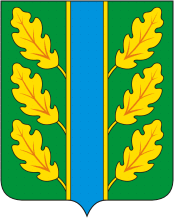 Периодическое печатное средство массовой информации«Вестник Дубровского района»Распространяется бесплатно.Подлежит распространению на территории Дубровского района.Порядковый номер выпуска:  № 106Дата выхода выпуска в свет:  05.12.2018 года.Тираж:  22 экземплярар.п.ДубровкаСоучредителями периодического печатного средства массовой информации «Вестник Дубровского района» являются: Дубровский районный Совет народных депутатов и администрация Дубровского района.Редакцией периодического печатного средства массовой информации «Вестник Дубровского района» является администрация Дубровского района, которая также является его издателем и распространителем.        Адрес редакции, издателя, типографии: 242750, Брянская область, поселок Дубровка, ул. Победы, д 18.        Периодическое печатное средство массовой информации «Вестник Дубровского района является официальным периодическим печатным средством массовой информации, предназначенным для опубликования муниципальных правовых актов органов местного самоуправления Дубровского района, обсуждения проектов муниципальных правовых актов, доведения до сведения жителей Дубровского района иной официальной информации.        Главный редактор: Василенко О.Н.Содержание:Раздел 1. «Правовые акты».1.1. Устав муниципального образования «Дубровский район». 1.2. Правовые акты, принимаемые на местном референдуме.1.3. Решения Дубровского районного Совета народных депутатов.1.4. Решения Дубровского поселкового Совета  народных депутатов1.5. Постановления и распоряжения администрации Дубровского района.1.6. Приказы Председателя контрольно- счетной палаты Дубровского района.Раздел 2. «Официальная информация».2.1. Отчеты о деятельности контрольно- счетной палаты Дубровского района.2.2.  Объявления о проведении публичных слушаний.2.3.  Муниципальные правовые акты, подлежащие обсуждению на публичных слушаниях.2.4. Иная официальная информация.Раздел 1. «Правовые акты».1.1. Устав муниципального образования «Дубровский район» – информация отсутствует.1.2. Правовые акты, принимаемые на местном референдуме – информация отсутствует.1.3. Решения Дубровского районного Совета народных депутатов-  информация отсутствует. 1.4. Решения Дубровского поселкового Совета  народных депутатов– информация отсутствует.Постановления и распоряжения администрации Дубровского района                                     1.5.1. РОССИЙСКАЯ ФЕДЕРАЦИЯАДМИНИСТРАЦИЯ ДУБРОВСКОГО РАЙОНА                                             ПОСТАНОВЛЕНИЕОт « _8_ »    __ноября_ 2018 года № 788«Об утверждении Административного регламента  предоставления муниципальной услуги «Организация предоставления общедоступного и бесплатного начального, общего, основного общего, среднего общего образования муниципальными общеобразовательными учреждениями муниципального образования «Дубровский район» в новой редакцииНа основании  Конституции Российской Федерации, Федерального закона от 06.10.2003 № 131-ФЗ «Об общих принципах организации местного самоуправления в Российской Федерации», Федерального закона от 27.07.2010 N 210-ФЗ "Об организации предоставления государственных и муниципальных услуг", Федерального закона от 24.11.1995г. №181-ФЗ «О социальной защите инвалидов в Российской Федерации», Федерального закона от 29.12.2012 г. № 273-ФЗ «Об образовании в Российской Федерации», Федерального закона от 01.12.2014 г. №419-ФЗ «О внесении изменений в отдельные законодательные акты Российской Федерации по вопросам социальной защиты инвалидов в связи с ратификацией Конвенции о правах инвалидов», в целях повышения эффективности деятельности, качества и доступности муниципальных услуг, оказываемых органами местного самоуправления Дубровского района,ПОСТАНОВЛЯЮ:1. Утвердить Административный регламент предоставления муниципальной услуги «Организация предоставления общедоступного и бесплатного начального, общего, основного общего, среднего общего образования муниципальными общеобразовательными учреждениями муниципального образования «Дубровский район» в новой редакции. 2. Постановление администрации Дубровского района № 717 от 26.10.2010 г. «Об утверждении административного регламента предоставления муниципальной услуги «Организация предоставления общедоступного и бесплатного начального общего, основного общего, среднего (полного) общего образования муниципальными общеобразовательными учреждениями муниципального образования «Дубровский район» считать утратившим силу.3. Данное постановление вступает в силу со дня его официального опубликования.4. Опубликовать настоящее постановление в периодическом печатном средстве массовой информации «Вестник Дубровского района» и  разместить  на официальном сайте муниципального образования «Дубровский район» в сети Интернет:  www.admdubrovka.ru.5. Контроль за исполнением настоящего постановления возложить на Заместителя главы администрации Дубровского района  Бороновскую О.А. Глава администрации  Дубровского района                                                                    И. А. Шевелев                                                                                Приложение №1 к Постановлениюадминистрации Дубровского района № _788 от 08.11._2018 г.АДМИНИСТРАТИВНЫЙ РЕГЛАМЕНТпредоставления муниципальной услуги «Организация предоставления общедоступного и бесплатного начального общего, основного общего, среднего  общего образования муниципальными общеобразовательными учреждениями муниципального образования «Дубровский район»»1 .Общие положения1.1. Муниципальную услугу по организации предоставления общедоступного и бесплатного начального общего, основного общего, среднего общего образования (далее услуга) муниципальными общеобразовательными учреждениями муниципального образования «Дубровский район» предоставляют:отдел образования администрации Дубровского района ( далее- отдел образования);муниципальные общеобразовательные учреждения, реализующие программы начального общего, основного общего, среднего общего образования (далее - Учреждения).1.2. Предоставление услуги осуществляется в соответствии со следующими нормативно-правовыми актами:- Конституцией Российской Федерации (с изменениями от 30.12.2008);- Конвенцией о правах ребенка;- Федеральным законом от 6 октября . N 131-ФЗ "Об общих принципах организации местного самоуправления в Российской Федерации";- Федеральным законом Российской Федерации от 29 декабря . (ред. от 29.12.2017) N 273-ФЗ «Об образовании в Российской Федерации»;- Федеральным законом от 27.07.2006 (ред. от 29.07.2017) N 152-ФЗ «О персональных данных»;- Федеральным законом от 24 июля . N 124-ФЗ "Об основных гарантиях прав ребенка в Российской Федерации";- Федеральным законом от 27 июля . N 210-ФЗ "Об организации предоставления государственных и муниципальных услуг";- Федеральным законом от 9 февраля . N 8-ФЗ "Об обеспечении доступа к информации о деятельности государственных органов и органов местного самоуправления";- Законом Российской Федерации от 07.02.1992 № 2300-1 «О защите прав потребителей»;- Федеральным законом от 02.05. 2006 № 59-ФЗ «О порядке рассмотрения обращений граждан Российской Федерации»;- Федеральным законом от 24.06. 1999 № 120-ФЗ «Об основах системы профилактики безнадзорности и правонарушений несовершеннолетних» с изменениями;- Законом Брянской области от 11.04.2008 № 29-3 «Об образовании» с изменениями;- Федеральным законом от 26.12.2008 № 294 - ФЗ «О защите прав юридических  лиц  и индивидуальных предпринимателей при осуществлении государственного контроля (надзора) и муниципального контроля»;- Федеральным законом Российской Федерации от 27.07.2006 N 152-ФЗ "О персональных данных";- Федеральным законом от 27.07.2006(ред. от 25.11.2017) N 149-ФЗ "Об информации, информационных технологиях и о защите информации";- Федеральным законом от 24.11.1995 г. № 181-ФЗ «О социальной защите инвалидов в Российской Федерации;- Федеральным законом от 01.12.2014 г. № 419-ФЗ «О внесении изменений в отдельные законодательные акты Российской Федерации по вопросам социальной защиты инвалидов в связи с ратификацией Конвенции о правах инвалидов;- Приказом Минобрнауки России от 09.11.2015 г. № 1309 «Об утверждении Порядка обеспечения условий доступности для инвалидов объектов и предоставляемых услуг в сфере образования, а также оказания им при этом необходимой помощи».иными нормативными правовыми актами; 1.3. Результатами предоставления муниципальной услуги являются: приказ о зачислении несовершеннолетнего ребенка в Учреждение и организация обучения до получения обязательного общего образования. Лицам, прошедшим государственную итоговую аттестацию общеобразовательные учреждения, имеющие государственную аккредитацию, выдают документы государственного образца об уровне образования, заверяемые печатью соответствующего общеобразовательного учреждения.Лицам, не завершившим образования соответствующего уровня (основное общее, среднее общее), не прошедшим государственной итоговой аттестации или получившим на государственной итоговой аттестации неудовлетворительные результаты, выдается справка установленного образца об обучении в учреждении.1.4. Получателями муниципальной услуги являются:несовершеннолетние граждане, достигшие возраста шести лет шести месяцев при отсутствии противопоказаний по состоянию здоровья, но не позже достижения ими возраста восьми лег. По заявлению родителей (законных представителей) учредитель Учреждения вправе разрешить приём детей в образовательные учреждения для обучения в более раннем возрасте. Требование обязательности общего образования применительно к конкретному обучающемуся сохраняет силу до достижения им возраста восемнадцати лет, если соответствующее образование не было получено обучающимся ранее.1.5. Заявителями на получение муниципальной услуги могут быть:родители (законные представители) детей, как обучающихся, так и не обучающихся в общеобразовательных учреждениях;физические и юридические лица;органы государственной власти;орстны местного самоуправления;граждане Российской Федерации;иностранные граждане и др.2. Требования к порядку предоставления услуги2.1. Порядок информирования о правилах предоставления услуги.2.1.1. Информация о порядке предоставления услуги предоставляется в отделе образования  и Учреждениях.2.1.2. Отдел образования осуществляет информирование об организации предоставления услуги в Учреждениях, а также предоставляет информацию о местонахождениии, телефонах, адресах электронной почты, адресах сайтов Учреждений (приложение № 1).2.1.3. Учреждение осуществляет информирование об организации предоставления услуги в конкретном муниципальном общеобразовательном учреждении.2.1.4. Местонахождение отдела образования:контактный телефон: 9-15-85адрес сайта: www.dbroo.ucoz.ruадрес электронной почты: dubroo2@yandex.ruграфик (режим) работы отдела образования: - понедельник - четверг: 08.30 - 13.00; 14.00 - 17.45;- пятница: 08.30 - 13.00; 14.00 - 16.30.2.1.5. Информацию о графике работы, местонахождении Учреждений муниципального образования «Дубровский район» можно получить в отделе образования.2.1.6. Для получения заявителем информации о предоставлении услуги необходимо письменно, устно или по телефону обратиться в отдел образования администрации или Учреждение.2.1.7. В помещениях, занимаемых отделом образования, размещаются информационные стенды для ознакомления пользователей с информацией о предоставлении услуги:На информационных стендах размещается следующая информация:порядок работы, включая порядок приема граждан (физических лиц), в том числе представителей организаций (юридических лиц), общественных объединений, государственных органов и органов местного самоуправления;условия и порядок получения информации от отдела образования;номера кабинетов, где проводятся приём и информирование заявителей, фамилии, имена, отчества и должности специалистов, осуществляющих прием и информирование заявителей о порядке исполнения услуги;номера телефонов, почтовые и электронные адреса отдела образования и Учреждений, расположенных на территории муниципального образования «Дубровский район».2.1.8. В Учреждениях на информационных стендах размещается следующая информация:порядок работы Учреждений, включая порядок приема граждан (физических лиц), в том числе представителей организаций (юридических лиц), общественных объединений, государственных органов и органов местного самоуправления;условия и порядок получения информации от Учреждения;номера телефонов, почтовые и электронные адреса Учреждений;нормативные правовые акты, которые регламентируют деятельность и порядок предоставления услуги;процедуры предоставления услуги в текстовом виде;перечень документов, представляемых гражданином для оформления зачисления в Учреждение;образец заявления о приеме в Учреждение.2.1.9. Руководители отдела образования, Учреждений определяют должностных лиц для проведения консультаций.2.1.10. Консультирование осуществляется, как в устной, так и в письменной форме. По требованию заинтересованного лица уполномоченный орган обязан предоставить информацию в письменной форме.2.1.11 .Информация предоставляется заявителям на безвозмездной основе. 2.1.12. Информация, предоставленная при проведении консультации, не является основанием для принятия решения или совершения действия (бездействия) уполномоченными органами при осуществлении предоставления муниципальной услуги.2.1.13.Основными требованиями к информированию граждан являются:достоверность предоставляемой информации;четкость в изложении информации;полнота информации, наглядность форм предоставляемой информации;удобство и доступность получения информации;оперативность предоставления информации.2.1.14. Информирование граждан организуется следующим образом: индивидуальное информирование;публичное информирование.2.1.15. Информирование проводится в форме: устного информирования; письменного информирования; размещения информации на сайте;с использованием средств телефонной связи, электронной почты;публикации в средствах массовой информации, издания информационных материалов (брошюр, буклетов и т. д.).2.1.16. Индивидуальное устое информирование граждан осуществляется сотрудниками отдела образования, Учреждений,  при обращении граждан за информацией:при личном обращении;по телефону.2.1.17. Публичное устное информирование осуществляется с привлечением средств массовой информации, радио (далее -СМИ).2.1.18. Публичноее письменное информирование осуществляется путем публикации информационных материалов в СМИ, размещения на официальных сайтах в сети Интернет, путем использования информационных стендов, разамещающихся в отделе образования и Учреждениях.2.1.19. Обязанности должностных лиц при ответе на телефонные звонки, устные и письменные обращения граждан или организаций:Сотрудник, осуществляющий прием и консультирование (по телефону или лично), должен корректно и внимательно относиться к гражданам, не унижая их чести и достоинства. При информировании о порядке предоставления услуги по телефону сотрудник, сняв трубку, должен представиться: назвать фамилию, имя, отчество, должность, наименование учреждения. В конце информирования сотрудник, осуществляющий прием и консультирование, должен кратко подвести итог разговора и перечислить действия, которые надо предпринимать.2.2. Сроки предоставления услугиПолномочия по предоставлению услуги осуществляются в течение всего календарного года.Срок непосредственного предоставления услуги начитается с момента зачисления в Учреждение на период нормативных сроков освоения основных образовательных программ начального общего, основного общего, среднего общего образования.Сроки прохождения отдельных административных процедур:прием заявления на обучение в Учреждение - не более 30 мин.датой принятия к рассмотрению заявления о приеме в Учреждение и прилагаемых документов считается дата регистрации в журнале регистрации поступивших заявлений.Решение о зачислении в Учреждение должно быть принято по результатам рассмотрения заявления о приеме и иных представленных гражданином документов до 30 августа каждого года для учащихся 1 и 10 классов, для поступивших в течение учебного года - в день обращения.2.2.5 Перечень оснований для приостановления предоставления услуги либо отказа в предоставлении услуги.Основанием для приостановления или отказа в предоставлении услуги может являться:недостижение ребенком возраста шести лет шести месяцев на 1 сентября календарного года (при приеме в 1 класс), а также противопоказания по состоянию здоровья;превышение предельной наполняемости Учреждения.Исполнение услуги приостанавливается:в случае изменений в законодательстве Российской Федерации, регламентирующем исполнение услуги, на срок, устанавливаемый законом, вносящим данные изменения;в иных случаях - на срок, установленный правовым актом Российской Федерации или Брянской области, а также решением администрации области или иного уполномоченного органа о приостановлении исполнения услуги.2.2.7. В исполнении услуги может быть отказано в случаях, если:представлен неполный перечень документов (заверенных копий документов), необходимых для предоставления услуги, или документы не соответствуют по форме и содержанию требованиям законодательства;представлены заведомо подложные документы, необходимые для зачисления в Учреждение;не представлены оригиналы необходимых документов при зачислении в Учреждение;у Учреждения отсутствует лицензия на право ведения образовательной деятельности.2.2.8. Письмо с мотивированным отказом оформляется в порядке делопроизводства в Учреждении за подписью директора.2.2.9. Отказ должен содержать основания, по которым услуга не может быть исполнена.2.3. Требования к местам предоставления услуги.Вход в помещения, в которых предоставляется услуга, должен быть снабжен вывеской с указанием наименования учреждения.У входа в помещения, в которых предоставляется услуга, должны быть предоставлены  парковочные места.Места информирования, предназначенные для ознакомления получателей услуги с информационными материалами, оборудуются информационными стендами.Помещения, в которых предоставляется услуга, должны иметь места для ожидания приема заявителями, оборудованные местами для сидения, а также столами (стойками) для возможности оформления документов с наличием в указанных местах бумаги и ручек для записи информации.Места для приема  заявителей оборудуется  противопожарной системой и средствами пожаротушения; системой оповещения о возникновении чрезвычайной ситуации.Помещение для оказания услуги в Учреждении должно соответствовать Санитарно-эпидемиологическим правилам (СанПиН 2.4.2.2821-10).Количество обучающихся не должно превышать вместимости МОУ, предусмотренной проектом, по которому построено или приспособлено здание.Учебные помещения включают: рабочую зону (размещение учебных столов для обучающихся), рабочую зону учителя, дополнительное пространство для размещения учебно-наглядных пособий, технических средств обучения (ТСО), зону для индивидуальных занятий обучающихся и возможной активной деятельности.Площадь и использование кабинетов информатики должны соответствовать гигиеническим требованиям, предъявляемым к видеодисплейным терминалам, персональным электронно-вычислительным машинам и организации работы.При наличии в здании учреждения учебных мастерских они должны использоваться по назначению.2.3.11. В зависимости от назначения учебных помещений могут применяться столы ученические (одноместные и двухместные), столы аудиторные, чертежные или лабораторные. Расстановка столов, как правило, трехрядная, но возможны варианты с двухрядной или однорядной (сблокированной) расстановкой столов.Каждый обучающийся обеспечивается удобным рабочим местом за партой или столом в соответствии с его ростом и состоянием зрения и слуха. Для подбора мебели соответственно росту обучающихся производится ее цветовая маркировка. Табуретки или скамейки вместо стульев не используются.В мастерских для трудового обучения размещение оборудования осуществляется с учетом создания благоприятных условий для зрительной работы, сохранения правильной рабочей позы и профилактики травматизма.Обеспечение доступности для инвалидов:Отделом образования, Учреждениями  обеспечивается создание инвалидам, включая инвалидов, использующих кресла-коляски и собак-проводников, следующих условий доступности  в соответствии с требованиями, установленными законодательными и иными нормативными правовыми актами:- возможность беспрепятственного входа  и выхода в учреждение;- возможность самостоятельного передвижения  инвалидов  по территории;- возможность самостоятельного передвижения по учреждению в целях доступа к месту предоставления услуги, в том числе с использованием помощи персонала, предоставляющего услуги, ассистивных и вспомогательных технологий, а также кресла-коляски;- возможность посадки в транспортное средство и высадки из него перед входом в учреждение, в том числе с использованием кресла-коляски, и при необходимости с помощью персонала учреждения;- оказание специалистами учреждения помощи инвалидам в посадке  в транспортное средство и высадке из него перед входом в помещение, в том числе с использованием  кресла-коляски;- сопровождение инвалидов, имеющих стойкие нарушения функции зрения и самостоятельного передвижения, оказание им помощи;- содействие инвалиду при входе в здание и выходе из него, информирование его о доступных маршрутах общественного транспорта;- допуск на объект, в котором предоставляются услуги, или к месту предоставления услуги собаки-проводника при наличии документа, подтверждающего ее специальное обучение, выданного по форме и в порядке, которые определяются федеральным органом исполнительной власти, осуществляющим функции по выработке и реализации государственной политики и нормативно-правовому урегулированию в сфере социальной защиты населения;- оказание инвалидам помощи, необходимой для  получения  в доступной для них форме информации о правилах предоставления услуги, в том числе об оформлении необходимых для получения услуги документов, о совершении ими других необходимых для получения услуги действий;- допуск сурдопереводчика и тифлопереводчика;- предоставление муниципальной услуги инвалидам, имеющим стойкие расстройства функций организма и ограничения жизнедеятельности по месту жительства инвалида или в дистанционном режиме;- обеспечение условий доступности для инвалидов по зрению официальных сайтов отдела образования и образовательных учреждений в порядке, установленном федеральным законодательством;- оказание сотрудниками, предоставляющими услуги, иной необходимой инвалидам помощи в преодолении барьеров, мешающих получению ими услуги  наравне с другими лицами;- оказание сотрудниками, предоставляющими услуги, иной необходимой инвалидам помощи в преодолении барьеров, мешающих получению ими услуг и использованию объектов  наравне с другими лицами;- обеспечение других условий доступности, предусмотренных административными регламентами по представлению государственных услуг.2.4. Перечень документов необходимых для предоставления услуги: заявление родителей (законных представителей) (приложение № 2) и согласие на обработку персональных данных (приложение №3);личное дело учащегося, ведомость промежуточных оценок при приеме в течение учебного года в порядке перевода из других общеобразовательных учреждений;аттестат об основном общем образовании при приёме в 10 - 11 (12) классы.Родители (законные представители) детей, проживающих на закрепленной территории, для зачисления ребенка в первый класс дополнительно предъявляют оригинал свидетельства о рождении ребенка или документ, подтверждающий родство заявителя, свидетельство о регистрации ребенка по месту жительства или по месту пребывания на закрепленной территории или документ, содержащий сведения о регистрации ребенка по месту жительства или по месту пребывания на закрепленной территории.Родители (законные представители) детей, не проживающих на закрепленной территории, дополнительно предъявляют свидетельство о рождении ребенка.Родители (законные представители) детей, являющихся иностранными гражданами или лицами без гражданства, дополнительно предъявляют документ, подтверждающий родство заявителя (или законность представления прав ребенка), и документ, подтверждающий право заявителя на пребывание в Российской Федерации.Иностранные граждане и лица без гражданства все документы представляют на русском языке или вместе с заверенным в установленном порядке переводом на русский язык.Копии предъявляемых при приеме документов хранятся в Учреждении на время обучения ребенка. 3. Административные процедурыПроцесс получения муниципальной услуги включает в себя следующие административные процедуры:Прием документов от граждан для приема в общеобразовательное учреждение3.2.1. Сотрудником Учреждения лично производится прием от граждан полного пакета документов, необходимых для приема в Учреждении.3.2.2. В ходе приема документов от граждан сотрудник Учреждения осуществляет проверку представленных документов:наличия всех необходимых документов для приема в муниципальное общеобразовательное учреждение, в соответствии с уставом образовательного учреждения и настоящим регламентом.3.3. Рассмотрение принятого заявления и представленных документов производится в Учреждении не позднее 30 августа каждого года для учащихся 1 и 10 классов, для поступивших в течение учебного года - в день обращения.3.4. Решение о приеме в Учреждение принимается директором Учреждения.Прием учащихся в Учреждение оформляется приказом директора: для зачисленных в 1, 10 классы - не позднее 30 августа каждого года, для постуступивших в течение учебного года - в день обращения.При зачислении ребенка в Учреждение руководитель обязан ознакомить родителей (законных представителей) с Уставом образовательного учреждения, лицензией на право ведения образовательной деятельности, свидетельством о государственной аккредитации и другими документами, регламентирующими организацию образовательного процесса и предоставление муниципальной услуги.На каждого гражданина, принятого в Учреждение, заводится (при поступлении во 2-11 классы ведется) личное дело, в котором хранятся все документы.Предоставление муниципальной услуги осуществляет персонал в соответствии со штатным расписанием, соответствующем типу и виду образовательного учреждения. Ответственный за оказание муниципальной услуги - директор.Содержание образования определяется соответствующими образовательными программами: основными общеобразовательными программами начального общего, основного общего и среднего общего образования. Основные общеобразовательные программы начального общего, основного общего и среднего общего образования обеспечивают реализацию федерального государственного образовательного стандарта с учетом типа и вида образовательного учреждения, образовательных потребностей и запросов обучающихся, воспитанников и включают в себя учебный план, рабочие программы учебных курсов, предметов и другие материалы, обеспечивающие духовно-нравственное , развитие, воспитание и качество подготовки обучающихся.Организация образовательного процесса в образовательном учреждении осуществляется в соответствии с образовательными программами и расписанием занятий.Образовательное учреждение самостоятельно в выборе системы оценок, формы, порядка и периодичности промежуточной аттестации обучающихся.Режим работы образовательного учреждения, длительность пребывания в них обучающихся, а также учебные нагрузки обучающихся не должны превышать нормы предельно допустимых нагрузок, определенных на основе Санитарно-эпидемиологических правил и нормативов к устройству, содержанию и организации режима работы образовательных учреждений.Предоставляемая муниципальная услуга должна соответствовать требованиям, установленным стандартом муниципальной услуги «Предоставление общедоступного и бесплатного начального общего, основного общего, среднего общего образования по основным общеобразовательным программам».3.11. Освоение образовательных программ основного общего, среднего общего образования завершается обязательной государственной итоговой аттестацией обучающихся.Лицам, прошедшим государственную итоговую аттестацию образовательные учреждения, имеющие государственную аккредитацию выдают документы государственного образца об уровне образования, заверяемые печатью соответствующего образовательного учреждения.Лицам, не завершившим образования соответствующего уровня (основное общее, среднее общее), не прошедшим государственной итоговой аттестации или получившим на государственной итоговой аттестации неудовлетворительные результаты, выдается справка установленного образца об обучении в образовательном учреждении.Лица, не прошедшие государственной итоговой аттестации или получившие на государственной итоговой аттестации неудовлетворительные результаты, вправе пойти повторно не ранее чем через год государственную итоговую аттестацию.4. Порядок и формы контроля за предоставлением услугиКонтроль за предоставлением услуги осуществляют:департамент общего и профессионального образования Брянской области(далее - департамент);отдел образования;Учреждения.Департамент осуществляет:контроль качества образования, в том числе качества подготовки обучающихся и выпускников в соответствии с федеральными государственными образовательными стандартами в Учреждениях, расположенных на территории муниципального образования «Дубровский район», по всем реализуемым ими образовательным программам;лицензирование и государственную аккредитацию Учреждений, расположенных на территории муниципального образования «Дубровский район»;надзор и контроль за соблюдением законодательства Российской Федерации в области образования в Учреждениях, расположенных на территории муниципального образования «Дубровский район», а также отделе образования; принятие мер по устранению нарушения законодательства Российской Федерации в области образования, в том числе путем направления обязательных для исполнения предписаний отделу образования, Учреждениям; контроль за исполнением предписаний;обеспечение и проведение государственной итоговой аттестации обучающихся, освоивших образовательные программы основного и среднего общего образования в установленных формах.Текущий контроль за соблюдением последовательности действий, определенных административными процедурами по предоставлению услуги, и принятием решений осуществляется должностными лицами Учреждения, отдела образования, ответственными за организацию работы по предоставлению услуги.Текущий контроль должностными лицами Учреждения, отдела образования, осуществляется путем проведения проверок соблюдения и исполнения работниками отдела образования, Учреждений положений настоящего регламента.Должностные лица Учреждений, отдела образования несут персональную ответственность за:качество предоставляемой информации при консультировании;соблюдение условий и сроков предоставления услуги.Мероприятия по контролю за предоставлением услуги проводятся в форме проверок.Проверки могут быть плановыми и внеплановыми.Плановые проверки проводятся в соответствии с планом основных мероприятий департамента и отдела образования на текущий год.Внеплановые проверки проводятся в случае поступления в департамент или отдел образования обращений физических или юридических лиц с жалобами на нарушение их прав и законных интересов, для проверки исполнения предписаний об устранении выявленных нарушений, по представлению правоохранительных органов, при выявлении нецелевого использования бюджетных средств.При проведении мероприятия по контролю в Учреждении могут быть затребованы следующие документы и материалы:лицензия на право ведения образовательной деятельности; свидетельство о государственной аккредитации учреждения;документы, регламентирующие структуру управления деятельностью Учреждения;документы, регламентирующие прием в Учреждение;документы, регламентирующие осуществление образовательного процесса: документы, регламентирующие отчисление обучающихся из учреждения, перевод обучающихся;документы, регламентирующие осуществление текущего контроля успеваемости, промежуточной и итоговой аттестации обучающихся;документы, регламентирующие деятельность Учреждения в части охраны и укрепления здоровья обучающихся, воспитанников;документы, регламентирующие деятельность педагогических организаций (объединений), методических объединений, повышение квалификации педагогических работников;документы, регламентирующие деятельность общественных (в том числе детских и молодежных) организаций (объединений), не запрещенную законом; иные локальные акты, изданные в пределах компетенции Учреждения.Контроль за полнотой и качеством исполнения услуги включает в себя проведение проверок, выявление и устранение нарушений прав заявителей, рассмотрение, принятие решений и подготовку ответов на обращения заявителей, содержащих жалобы на решение должностных лиц Учреждения, отдела образования.По результатам проведенных проверок (в случае выявления нарушений прав заявителей) к виновным лицам осуществляется применение мер ответственности в порядке, установленном законодательством Российской Федерации.4.11. Персональная ответственность должностных лиц закрепляется в их должностных регламентах и должностных инструкциях в соответствии с требованиями законодательства.Контроль осуществляется на основании приказов директора департамента, начальника отдела образования.Для проведения проверки полноты и качества предоставления услуги формируется комиссия.Результаты деятельности комиссии оформляются в виде справки, в которой отмечаются выявленные недостатки и предложения по их устранению.Справка доводится до сведения учреждения в письменном виде.5. Порядок обжалования действия (бездействия) и решений, осуществляемых (принятых) в ходе исполнения услуги5.1. Получатели услуги имеют право на обжалование действий или бездействия должностных лиц Учреждения, отдела образования,  в досудебном и судебном порядке.5.2. Предметом досудебного обжалования является нарушение порядка, сроков предоставления услуги, несоответствие требованиям государственных образовательных стандартов.5.3. Основанием для начала досудебного обжалования является подача заявления, обращения в соответствии с предметом досудебного обжалования.Перечень оснований для отказа в рассмотрений жалобы:отсутствия сведений о лице (фамилия, имя, существо физического лица, юридического лица), обратившемся с жалобой об обжалуемом решении, действии (бездействии);отсутствие подписи заявителя.Письменный ответ с указанием причин отказа в рассмотрении жалобы направляется не позднее 30 дней с момента ее получения.Заявитель имеет право на получение информации и необходимых документов для обоснования и рассмотрения жалобы.Обжалование действий (бездействия) и решений должностных лиц, осуществляемых (принятых) в ходе выполнения настоящего регламента, производится в соответствии с законодательством Российской Федерации.Контроль за деятельностью должностных лиц Учреждения осуществляет директор Учреждения, за деятельностью должностных лиц отдела образования - начальник отдела образования.5.9. Заявители могут обжаловать действия или бездействие должностных лиц начальнику отдела образования.5.10. Начальник отдела образования обеспечивает объективное, всестороннее и своевременное рассмотрение обращения, в случае необходимости - с участием заявителя, направившего жалобу.5.11. Начальник отдела образования вправе запрашивать необходимые для рассмотрения жалобы документы и материалы в подведомственных организациях и органах местного самоуправления, принимает меры, направленные на восстановление защиту нарушенных прав, свобод и законных интересов граждан.5.12. По результатам рассмотрения жалобы начальник отдела образования принимает меры, направленные на восстановление или защиту нарушенных прав, свобод и законных интересов заявителя, дает письменный ответ по существу поставленных в жалобе вопросов.5.13. Ответ на жалобу, поступившую в отдел образования направляется по почтовому адресу, указанному в обращении либо выдаётся лично заявителю.5.14. Письменная жалоба, поступившая в отдел образование рассматривается в течение 30 дней со дня её регистрации.5.15. Если в жалобе заявителя содержится вопрос, на который ему многократно давались письменные ответы по существу в связи с ранее направляемыми жалобами, и при этом в жалобе не приводятся новые доводы или обстоятельства, начальник отдела образования вправе принять решение о безосновательности очередной жалобы и прекращении переписки с заявителем по данному вопросу при условии, что указанная жалоба и ранее направляемые жалобы направлялись в  отдел образования. О данном решении заявитель, направивший обращение, уведомляется в течении 7 дней.Начальник отдела образования уведомляет заявителя о направлении его обращения на рассмотрение в другой орган исполнительной власти, орган местного самоуправления или другому должностному лицу в соответствии с их компетенцией.5.16. Начальник отдела образования, должностные лица должны соблюдать правила делового этикета, проявлять корректность в обращении, не совершать действия, которые могут привести к конфликту интересов, соблюдать нейтральность, исключающую возможность влияния на свою профессиональную деятельность решений политических партий, религиозных объединений и иных организаций.5.17. Заявители могут сообщить о нарушении своих прав и законных интересов, противоправных решениях, действиях или бездействии должностных лиц, нарушении положений административного регламента, некорректном поведении или нарушении служебной этики:а) по номеру телефона отдела образования 9-15-85;б) на официальный сайт отдела образования в сети Интернет, www.dbroo.ucoz.ru.;в) по адресу электронной почты dubroo2@yandex.ru.5.18. Получатель услуги вправе обратиться, с жалобой в суд общей юрисдикции если считает, что неправомерными действиями (бездействием) муниципальных органов или должностных лиц нарушены его права и свободы.5.19. Жалоба подается по усмотрению заявителя либо в суд по месту его местонахождения, либо в суд по месту нахождения исполнителя услуги.Приложение № 1 к Административному регламенту предоставления муниципальной услуги «Организация предоставления общедоступного и бесплатного начального общего, основного общего, среднего общего образования муниципальными общеобразовательными учреждениями муниципального образования «Дубровский район»Приложение № 2к Административному регламенту предоставления муниципальной услуги «Организация предоставления общедоступного и бесплатного начального общего, основного общего, среднего общего образования муниципальными общеобразовательными учреждениями муниципального образования «Дубровский район»Заявление родителей (законных представителей) о приеме  в муниципальное общеобразовательное учреждениеДиректору_______________________________(наименование учреждения)_________________________________________(Ф.И.О. директора)Родителя_________________________________(Ф.И.О.)Место регистрации:________________________Телефон:_______________________Паспорт: серия _______, № ________Выдан: __________________________________Заявление          Прошу принять моего ребенка (сына, дочь)  __________________________________________________________________________________________________________________________________________________________(дата рождения, место проживания) в __________  класс  Вашей школы.Окончил (а)  ________  классовшколы________________________________________________________________________	(наименование  и место расположения  школы)Изучал (а) _____________ язык  (при приеме в 1 класс не указывается).С Уставом, лицензией на право ведения образовательной деятельности, свидетельством об аккредитации  _______________________________         ознакомлен (а). ________________                               (наименование  учреждения)                                                                (подпись)	                                                                                    «____» ___________  20__ г.Приложение № 3к Административному регламенту предоставления муниципальной услуги «Организация предоставления общедоступного и бесплатного начального общего, основного общего, среднего общего образования муниципальными общеобразовательными учреждениями муниципального образования «Дубровский район»СОГЛАСИЕ НА ОБРАБОТКУ ПЕРСОНАЛЬНЫХ ДАННЫХЯ, нижеподписавшийся:_______________________________________________________________________________________________________________________________                                             (фамилия, имя, отчество полностью)в  соответствии   с   требованиями   статьи 9     Федерального   закона иот 27.07.2006  "О персональных данных" N 152-ФЗ даю  согласие  своей  волей и в своем  интересе на обработку  в  целях  обеспечения  соблюдения законов и иных нормативных правовых актов своих персональных данных.Мои персональные данные, в отношении которых  дается  данное  согласие, включают:    - Фамилия, имя, отчество (при наличии).    - Домашний адрес.    - Серию, государственный  номер,  регистрационный  номер, ату выдачи документов (удостоверение личности - паспорт и иные документы, удостоверяющие личность; свидетельство о рождении) (копия).Предоставляю Оператору право осуществлять  все действия (операции) с моими персональными данными,  включая сбор, систематизацию, накопление, хранение, обновление, изменение,  использование,  передачу,  обезличивание, блокирование, уничтожение. Оператор вправе обрабатывать мои персональные данные посредством внесения  их  в  электронную  базу  данных,  включения в   списки (реестры) и отчетные формы, предусмотренные действующим законодательством, регламентирующим предоставление отчетных  данных (документов).Даю согласие на обработку вышеуказанных персональных данных путем смешанной обработки, включающей  в себя  неавтоматизированную  обработку документов на бумажных носителях, автоматизированную обработку  документов на электронных носителях, с передачей полученной информации с  использованием  сети  общего пользования Интернет  с  соблюдением  мер, обеспечивающих  их защиту  от несанкционированного доступа, при  условии что их прием и обработка будут осуществляться  лицом, обязанным сохранять профессиональную  тайну;   перевод электронных   документов  в  документы на бумажных носителях и обратно.    Настоящее согласие дано мной ______________ и действует до __________.Дата: __________________                  Подпись: ________________________1.5.2. РОССИЙСКАЯ ФЕДЕРАЦИЯАДМИНИСТРАЦИЯ  ДУБРОВСКОГО РАЙОНАПОСТАНОВЛЕНИЕот 08.11.2018 года № 795п. ДубровкаОб утверждении методики распределенияиных межбюджетных трансфертов из бюджета муниципального образования «Дубровский район» на поддержку мерпо обеспечению сбалансированностибюджетов поселенийВ соответствии со статьей 154 Бюджетного кодекса Российской Федерации, Решением Дубровского районного Совета народных депутатов от  03.03.2015 года  № 72-6  «Об утверждении порядка предоставления иных  межбюджетных трансфертов из бюджета муниципального образования «Дубровский район» бюджетам поселений Дубровского района»ПОСТАНОВЛЯЮ:1. Утвердить методику распределения иных межбюджетных трансфертов из бюджета муниципального образования «Дубровский район» на поддержку мер по обеспечению сбалансированности бюджетов поселений согласно приложению к настоящему постановлению.2. Настоящее постановление распространяет свое действие на  правоотношения, возникшие с 1 января 2019 года.3. Контроль за исполнением настоящего постановления оставляю за собой.4. Настоящее постановление подлежит официальному опубликованию в периодическом печатном средстве массовой информации «Вестник Дубровского района», а так же размещению на официальном сайте муниципального образования «Дубровский район».Глава администрации Дубровского района                                    И.А.ШевелевПриложение к постановлению администрации Дубровского районаот 08.11.2018 г №795Порядок и методика распределения иных межбюджетных трансфертов на поддержку мер по обеспечению сбалансированности бюджетов поселений1. Иные межбюджетные трансферты на поддержку мер по обеспечению сбалансированности бюджетов поселений могут предусматриваются в составе бюджета района в целях финансового обеспечения расходных обязательств поселений при недостатке собственных доходов местных бюджетов в рамках финансовой поддержки принимаемых органами местного самоуправления мер по соответствию принятых расходных обязательств поселений источникам доходов местных бюджетов.2. Объем иных межбюджетных трансфертов на поддержку мер по обеспечению сбалансированности бюджетов поселений определяется решением о бюджете муниципального образования «Дубровский район» на соответствующий финансовый год и плановый период исходя из ресурсных возможностей бюджета района.3. Иные межбюджетные трансферты на поддержку мер по обеспечению сбалансированности бюджетов поселений предоставляются на основе оценки объемов снижения (выпадающих) доходов, возникновения новых (дополнительных) социально значимых и первоочередных расходов, недостатка средств для финансирования социально значимых и первоочередных расходов, влияющих на сбалансированность (кассовые разрывы) местных бюджетов, за исключением расходов, полностью (или частично) финансируемых за счет целевых межбюджетных трансфертов из областного бюджета, ожидаемой оценки соотношения ресурсной базы, социально значимых и первоочередных бюджетных обязательств.Социально значимые расходы бюджетов поселений включают расходы на оплату труда, начисления на выплаты по оплате труда, уплату налогов и сборов, оплату коммунальных услуг, социальное обеспечение, питание, другие социально значимые статьи расходов.Первоочередные расходы бюджетов поселений включают расходы на обслуживание муниципального долга, прочие выплаты по заработной плате, услуги связи, транспортные услуги, работы (услуги) по содержанию имущества, другие первоочередные статьи расходов.При расчете объема расходов бюджетов поселений   не учитываются объемы просроченной кредиторской задолженности органов местного самоуправления, муниципальных казенных, бюджетных и автономных учреждений.4. Выделение иных межбюджетных трансфертов на поддержку мер по обеспечению сбалансированности бюджетов поселений производится в соответствии со сводной бюджетной росписью бюджета района и кассовым планом выплат. 5.Объем иных межбюджетных трансфертов из бюджета муниципального образования «Дубровский район» бюджету i-го муниципального образования определяется по следующей формуле:Bi = Bo / По х  ПiBi – объем иных межбюджетных трансфертов бюджету i- го муниципального образования;	Bo – общий объем средств, предусмотренных иных межбюджетных трансфертов на поддержку мер по обеспечению сбалансированности бюджетов поселений в бюджете муниципального образования «Дубровский район»;	По – объем потребности в иных межбюджетных трансфертах на поддержку мер по обеспечению сбалансированности бюджетов поселений;	Пi - объем потребности на иных межбюджетных трансфертов на поддержку мер по обеспечению сбалансированности бюджетов поселений i- го поселения.6. Форма расчета потребности в средствах поселения:1.5.3. Российская ФедерацияАДМИНИСТРАЦИЯ ДУБРОВСКОГО РАЙОНАПОСТАНОВЛЕНИЕот        08.11.2018 года № 798	п. Дубровка«Об  утверждении  плана  мероприятийпо обследованию жилых помещенийинвалидов  и   общего  имущества   в многоквартирных  домах,  входящих в состав муниципального жилищногофонда, а также частного жилищного фонда,в которых поживают инвалиды,в целях их приспособления с учетомпотребностей инвалидов и обеспечения условий их доступности для инвалидов»В соответствии с постановлением Правительства Российской Федерации от 09.07.2016 г № 649 «О мерах по приспособлению жилых помещений и общего имущества в многоквартирном доме с учётом потребностей инвалидов», постановлением администрации Дубровского района от 29.05.2018 г. № 343 «О создании муниципальной комиссии, утверждении ее состава и положения о комиссии по обследованию жилых помещений и общего имущества многоквартирных домов, в которых проживают инвалиды»:ПОСТАНОВЛЯЮ:Утвердить план мероприятий по обследованию жилых помещений инвалидов и общего имущества в многоквартирных домах, входящих в состав муниципального жилищного фонда, а также частного жилищного фонда, в которых проживают инвалиды, в целях их приспособления с учетом потребностей инвалидов и обеспечения условий их доступности для инвалидов, согласно приложению к настоящему постановлению.Опубликовать настоящее постановление в периодическом печатном средстве массовой информации «Вестник Дубровского района» и на официальном сайте администрации Дубровского района в сети «Интернет».Контроль за исполнением распоряжения возложить на заместителя главы администрации по социальным вопросам Бороновскую О.А. Глава администрации  Дубровского района                                                        И.А. Шевелев	Приложение                                                                     к постановлению  администрации                                                             Дубровского района от 08.11.2018г. №798Планмероприятий по приспособлению жилых помещений инвалидов и общего имущества в многоквартирных домах, входящих в состав муниципального жилищного фонда, а также частного жилищного фонда, в которых проживают инвалиды, в целях их приспособления с учетом потребностей инвалидов и обеспечения условий их доступности для инвалидов1.5.4. Российская ФедерацияБрянская областьАдминистрация Дубровского районаПОСТАНОВЛЕНИЕот 26.11.2018г.  №841                  р.п. ДубровкаО внесении изменений в краткосрочный (2017-2019 года) план реализации региональной программы «Проведение капитального ремонта общего имущества многоквартирных домов на территории Брянской области» (2014-2043 годы) на территории муниципального образования «Дубровское городское поселение», утвержденный постановлением администрации Дубровского района  №238а от 01.07.2016г.В соответствии со статьей 168 Жилищного кодекса Российской Федерации, Федеральным законом от 21 июля 2007 года   № 185-ФЗ «О Фонде содействия реформированию жилищно-коммунального хозяйства», Законом Брянской области от 11 июня 2013 года № 40-З «Об организации проведения капитального ремонта общего имущества в многоквартирных домах, расположенных на территории Брянской области» в целях уточнения планируемых видов услуг и (или) работ по капитальному ремонту общего имущества в многоквартирных домах, определения видов и объема государственной поддержки капитального ремонтаПОСТАНОВЛЯЮ: 1.Внести в краткосрочный (2017-2019 годы)  план реализации региональной программы «Проведение капитального ремонта общего имущества многоквартирных домов на территории Брянской области» (2014-2043 годы) на территории муниципального образования «Дубровское городское поселение», утвержденный постановлением администрации  Дубровского района №238а от 01.07.2016г. (в редакции постановления №257 от 10.05.2017г., №420 от 14.07.2017 г., №942 от 22.12.2017г., №125 от 02.03.2018г., №701 от 8.10.2018г.) следующие изменения:1.1. Изложить краткосрочный (2017-2019 годы) план реализации региональной программы «Проведение капитального ремонта общего имущества многоквартирных домов на территории Брянской области» (2014-2043 годы) на территории муниципального образования «Дубровское городское поселение»  в новой редакции, согласно  приложению 1.2. Опубликовать настоящее постановление в периодическом печатном средстве массовой информации «Вестник Дубровского района» и разместить на официальном сайте муниципального образования «Дубровский район».3. Настоящее постановление вступает в силу после его опубликования.4. Контроль за выполнением настоящего постановления возложить   на заместителя  главы администрации Дубровского района Самохина И. В.Глава администрации Дубровского района                                   И. А. ШевелёвППриложение        к  Постановлению 
администрации Дубровского района
от  26.11.2018г. №841 КРАТКОСРОЧНЫЙ (2017-2019 годов) план реализации региональной программы «Проведение капитального ремонта общего имущества многоквартирных домов  на территории Брянской области»  (2014 - 2043 годы) на территории муниципального образования «Дубровское городское поселение»1.Целевые показатели и ожидаемые итоги реализации краткосрочного планаЦелями краткосрочного (2017-2019 годов) плана реализации региональной программы «Проведение капитального ремонта общего имущества многоквартирных домов  на территории Брянской области»  (2014 - 2043 годы) на территории муниципального образования «Дубровское городское поселение» (далее - краткосрочный план) являются конкретизация сроков проведения капитального ремонта общего имущества в многоквартирных домах, уточнение планируемых видов услуг и (или) работ по капитальному ремонту, определение видов и объема государственной поддержки, муниципальной поддержки капитального ремонта.Задачи краткосрочного плана:  - создание благоприятных условий проживания граждан в многоквартирных домах, включенных в краткосрочный план;  - информирование населения о сроках проведения и объемах работ по капитальному ремонту общего имущества в многоквартирных домах, включенных в краткосрочный план;  - снижение величины физического износа элементов зданий многоквартирных домов.Ожидаемым итогом реализации краткосрочного плана является проведение капитального ремонта 5 многоквартирных домов общей площадью 2674,50 кв. м.Планируемые показатели выполнения работ по капитальному ремонту многоквартирных домов Брянской области, включенных в краткосрочный план, приведены в приложении 3 и приложении 3.1.к краткосрочному плану.2.     Объем и источники финансирования мероприятий, осуществляемыхв рамках краткосрочного планаОбщий объем финансирования краткосрочного плана составляет                8 626 190, 54 рублей. Объем долевого финансирования проведения услуг и (или) работ по капитальному ремонту многоквартирных домов, которые включены в краткосрочный план реализации региональной программы капитального ремонта многоквартирных домов, состоит из:          субсидии за счет средств Фонда содействия и реформирования ЖКХ (далее - Фонд)  – 0,00 рубль;субсидии за счет областного бюджета – 0,00 рублей;          субсидии, предусмотренные в бюджетах муниципальных образований на долевое финансирование –  0,00 рублей;          за счет средств собственников помещений многоквартирных домов Дубровского городского поселения – 8 626 190, 54 рубля. Перечень многоквартирных домов включенных в краткосрочный план и подлежащих капитальному ремонтуВ рамках реализации краткосрочного плана в 2017-2019 годах за счет средств собственников помещений многоквартирных домов Дубровского городского поселения, запланировано проведение капитального ремонта 5 многоквартирных домов общей площадью 2674,50 кв. м.Перечень многоквартирных домов Дубровского городского поселения, включенных в краткосрочный план, приведен в приложении 1 и приложении 1.1. к краткосрочному плану.4. Перечень и планируемая стоимость услуг и (или) работ по                                                                                                   капитальному ремонту общего имущества в многоквартирном домеПеречень услуг и (или) работ по капитальному ремонту общего имущества в многоквартирном доме, оказание и (или) выполнение которых определено статьей 166 Жилищного кодекса Российской Федерации, а также статьей 17 Закона Брянской области от 11 июня 2013 года № 40-3 (ред. от 06 марта 2014 года) «Об организации проведения капитального ремонта общего имущества в многоквартирных домах, расположенных на территории Брянской области».Планируемая стоимость услуг и (или) работ по капитальному ремонту общего имущества в многоквартирном доме определялась в краткосрочных планах реализации региональной программы, утвержденных органами местного самоуправления муниципальных образований Брянской области, с учетом нормативной (предельной) стоимости проведения капитального ремонта многоквартирных домов, установленной в региональной программе.Перечень многоквартирных домов Дубровского городского поселения, включенных в краткосрочный план, с указанием видов и стоимости услуг и (или) работ по капитальному ремонту,  приведен в приложении 2 и приложении 2.1. к краткосрочному плану.Приложения № 1,2,3 к КРАТКОСРОЧНОМУ (2017-2019 годов) плану реализации региональной программы «Проведение капитального ремонта общего имущества многоквартирных домов  на территории Брянской области»  (2014 - 2043 годы) на территории муниципального образования «Дубровское городское поселение» расположены в ПРИЛОЖЕНИИ № 1 к периодическому печатному средству массовой информации «Вестник Дубровского района» № 106  в сети интернет.1.5.5.                                        Российская Федерация            АДМИНИСТРАЦИЯ  ДУБРОВСКОГО РАЙОНА                                       РАСПОРЯЖЕНИЕот 29.11. 2018 года  №  845р_____________________________  п. Дубровка О проведении смотра – конкурса налучшее праздничное оформление зданий, помещений предприятий и учреждений Дубровского районак Новому году и Рождеству ХристовуВ соответствии с ежегодным  распоряжением Правительства  Брянской области  «О проведении смотра – конкурса на лучшее праздничное оформление зданий, помещений и прилегающих к ним территорий территориальных органов федеральных органов государственной власти Брянской области, исполнительных органов государственной власти Брянской области, иных государственных органов государственной власти и подведомственных им  государственных учреждений к Новому году  и Рождеству Христову»1. Провести с 24 по 28 декабря 2018 года смотр – конкурс на лучшее новогоднее и рождественское оформление зданий, помещений предприятий и учреждений и прилегающих к ним территорий, в том числе зданий и помещений, принадлежащих индивидуальным предпринимателям, расположенных на территории муниципального образования «Дубровский район».2. Утвердить  Положение (приложение № 1) и состав комиссии (приложение № 2) по проведению смотра – конкурса на лучшее праздничное оформление зданий, помещений предприятий и учреждений и прилегающих к ним территорий, в том числе зданий и помещений, принадлежащих индивидуальным предпринимателям, расположенных на территории муниципального образования «Дубровский район» к Новому году и Рождеству Христову.3. Итоги смотра – конкурса подвести 28 декабря 2018 года.4. Рекомендовать главам администраций  сельских поселений провести подобный смотр – конкурс муниципальных образований.5. Настоящее распоряжение  разместить в периодическом печатном средстве массовой информации «Вестник Дубровского района» и на официальном сайте муниципального образования «Дубровский район».6. Контроль за исполнение настоящего распоряжения оставляю за собой.Глава администрацииДубровского района                                                                   И.А. ШевелёвПриложение №1к распоряжению администрацииДубровского районаот 29 ноября 2018 г. № 845рПОЛОЖЕНИЕо проведении смотра-конкурса на лучшее праздничноеоформление зданий, помещений предприятий и учреждений иприлегающих к ним территорий, в том числе зданий и помещений, принадлежащих индивидуальнымпредпринимателям, расположенных на территориимуниципального образования «Дубровский район»к Новому году и Рождеству Христову.Общие положенияСмотр-конкурс на лучшее праздничное оформление зданий, помещений предприятий и учреждений и прилегающих к ним территорий, в том числе зданий и помещений, принадлежащих индивидуальным предпринимателям, расположенных на территории муниципального образования «Дубровский район»,  в преддверии новогодних и рождественских праздников объявляется с 24 по 28 декабря 2018 года и проводится в один этап.Заявки на участие в конкурсе подаются в администрацию Дубровского района председателю комиссии до 15.12.2018 года в письменном виде (в произвольной форме).Целью проведения смотра-конкурса является праздничное оформление помещений, фасадов зданий и прилегающих к ним территорий к Новому году и Рождеству Христову.Комиссия в процессе проведения смотра-конкурса обеспечивает обсуждение хода выполнения требований и принимает решение по их оценке.Требования, предъявляемые к участнику смотра-конкурсаОформление прилегающей территории:обеспечение чистоты и порядка на прилегающей территории;подсветка деревьев (наличие световых элементов типа «дюролайт»);установка иллюминированных новогодних елок.Оформление фасада здания:подсветка здания;световое оформление вывески;световая надпись новогодней тематики на фасаде здания;украшения фасада дюролайтовыми элементами.Оформление оконных витражей мигающими гирляндами и новогодней атрибутикой.Внутреннее оформление помещения новогодней атрибутикой.Форма поощрения победителей за победув смотре-конкурсеПо результатам конкурса присуждается три призовых места соответственно по каждой группе участников:а) 1 место – грамота Дубровского районного Совета народных депутатов , администрации Дубровского района.б) 2 место -  грамота Дубровского районного Совета народных депутатов, администрации Дубровского района.в) 3 место -  грамота Дубровского районного  Совета народных депутатов, администрации Дубровского района.Сроки смотра-конкурсаСмотр-конкурс на лучшее праздничное оформление зданий, помещений предприятий и учреждений и прилегающих к ним территорий, в том числе зданий и помещений, принадлежащих индивидуальным предпринимателям, расположенных на территории муниципального образования «Дубровский район» к Новому году и Рождеству Христову проводится с 24 по 28 декабря 2018 года.Итоги смотра-конкурса подвести 28 декабря 2018 года.Результаты итогов смотра-конкурса объявить на Рождественском концерте в здании районного Дома культуры (о дате и времени проведения концерта сообщить дополнительно в праздничной афише).Приложение №2к распоряжению администрацииДубровского районаот  29 ноября 2018 г. №845рСОСТАВкомиссии по проведению смотра-конкурса на лучшее праздничноеоформление зданий, помещений предприятий и учреждений иприлегающих к ним территорий, в том числе зданий и помещений, принадлежащих индивидуальнымпредпринимателям, расположенных на территориимуниципального образования «Дубровский район»к Новому году и Рождеству Христову.Шевелев Игорь Анатольевич – глава администрации Дубровского района, председатель комиссии.Самохин Игорь Валерьевич – заместитель главы администрации, заместитель председателя комиссииМартынов Валерий Викторович – начальник отдела городского и жилищно-коммунального хозяйства, секретарь комиссии.Члены комиссии:Черняков Геннадий Анатольевич – глава муниципального образования «Дубровский район»; Бороновская Ольга Анатольевна – заместитель главы администрации Дубровского районаВасиленко Оксана Николаевна – начальник отдела организационно – контрольной и кадровой работы;Кубекина Галина Вячеславовна – начальник отдела культуры администрации Дубровского района;Бурова Елена Александровна – председатель комитета правовых и имущественных отношений;Никитина Юлия Михайловна – главный редактор районной газеты «Знамя труда»(по согласованию).1.5.6. Российская ФедерацияБрянская областьАдминистрация Дубровского районаПОСТАНОВЛЕНИЕот  04.12.2018г. №875                                     р.п. ДубровкаО внесении изменений в муниципальную программу«Формирование современной городской среды на 2018-2022 годы на территории р.п. Дубровка Дубровского  городского поселения»утвержденной  постановлением администрации Дубровского района  №836 от 28.11.2017г.В соответствии с Федеральным законом от 06.10.2003г. №131-ФЗ «Об общих принципах организации местного самоуправления в Российской Федерации», Постановлением Правительства РФ от 10 февраля 2017 г. «Об утверждении Правил предоставления и распределения субсидий из Федерального бюджета бюджетам субъектов Российской Федерации на поддержку государственных программ субъектов Российской Федерации и муниципальных программ формирования современной городской среды», Уставом муниципального образования «Дубровское городское поселение»ПОСТАНОВЛЯЮ:          1.Внести изменения в муниципальную программу «Формирование современной городской среды на 2018-2022 годы на территории р.п. Дубровка Дубровского  городского поселения» утвержденной постановлением администрации Дубровского района  №836 от 28.11.2017г. (в редакции Постановления администрации Дубровского района от 26.03.2018г. №193, от 20.08.№543, от 25.09.2018г. №650).        1.1. Изложить муниципальную программу «Формирование современной городской среды на 2018-2022 годы на территории р.п. Дубровка Дубровского  городского поселения» утвержденной постановлением администрации Дубровского района  №836 от 28.11.2017г. (в редакции Постановления администрации Дубровского района от 26.03.2018г. №193, от 20.08.2018г. №543, от 25.09.2018г. №650)  в новой редакции, согласно  приложению 1.2. Опубликовать настоящее постановление в периодическом печатном средстве массовой информации «Вестник Дубровского района» и разместить на официальном сайте муниципального образования «Дубровский район».3. Настоящее постановление вступает в силу после его опубликования.4. Контроль за выполнением настоящего постановления возложить   на заместителя главы администрации Дубровского района по городскому и жилищно-коммунальному хозяйству Самохина И. В.Глава администрации Дубровского района                                   И. А. Шевелёв1.5.6. Приложение 1К постановлению администрации                                 Дубровского районаот  04.12.2018г. №875                   Муниципальная программа «Формирование современной городской среды на 2018-2022 годына территории р.п. Дубровка Дубровского городского поселения»р.п. Дубровка I. ПАСПОРТМуниципальной программыАдминистрации Дубровского района Брянской области «Формирование современной городской среды на 2018-2022 годна территории р.п. Дубровка Дубровского городского поселения»*) Значение показателей будут уточнены после проверки достоверности сметной документации.**) Значение показателей будут уточнены после доведения объема средств областного бюджета в целях финансирования мероприятий данной муниципальной программы.II. Характеристика текущего состояния сферы благоустройствар.п. Дубровка Дубровского района Брянской области     1. Характеристика текущего состояниягородской среды в р.п. Дубровка Дубровского городского поселения.В соответствии с основными приоритетами государственной политики в сфере благоустройства,  стратегическими документами по формированию комфортной городской среды федерального уровня,  приоритетами  муниципальной политики в области благоустройства является комплексное развитие современной городской инфраструктуры на основе единых подходов.     Комфорт и безопасность жизни жителей поселка   обеспечиваются комплексом условий, создаваемых как  ими самими, так  же и органами местного самоуправления. Современный житель  воспринимает всю территорию поселка, как  общественное пространство и ожидает от него комфорта, безопасности.     Дворовые территории являются важнейшей составной частью  городской среды.  От уровня состояния дворовых территорий  многоквартирных домов и проездов к ним  во многом зависит качество жизни населения.  Сегодняшнее текущее состояние большинства дворовых территорий не соответствует современным требованиям к местам проживания населения. К проблемам можно отнести низкий уровень общего благоустройства  дворовых территории, высокий уровень износа  асфальтобетонных покрытий, отсутствие  парковок, низкий уровень освещенности дворов в темное время суток.    Не проводятся работы по озеленению дворовых территорий, восстановлению газонов, удалению старых больных деревьев. Недостаточно оборудованных детских  игровых площадок и спортивных площадок.  Благоустройство дворовых территорий осуществляется по отдельным  видам работ. Некоторые работы не выполняются на протяжении многих лет.    Всего на территории р.п. Дубровка насчитывается  36 дворовые территории, из них 20 территорий  относятся к благоустроенным.   Доля населения, проживающего в многоквартирных домах с благоустроенными  дворовыми территориями, составляет  20,3 % от общей численности населения Дубровского городского поселения.      В плачевном состоянии находятся  муниципальные территории общего пользования.  Площадь благоустроенных  муниципальных территорий общего пользования  составляет  или 0,2% от общих площадей  указанных территорий.      Такое состояние сферы  благоустройства поселения  обусловлено, в первую очередь, отсутствием комплексного подхода к решению  проблемы  формирования благоприятной, комфортной среды  для проживания граждан.             Комплексное благоустройство дворовых территорий  и территорий  общего пользования  позволит  поддерживать их в удовлетворительном состоянии, повысит уровень благоустройства, обеспечит здоровые условия проживания  и отдыха жителей.Определение текущего состояния благоустройства территорий осуществляется в соответствии с порядком инвентаризации уровня благоустройства территорий. Инвентаризация позволяет сформировать адресный перечень всех дворовых территорий, нуждающихся в благоустройстве (с учетом их физического состояния) и подлежащих благоустройству исходя из минимального перечня работ по благоустройству, адресный перечень всех общественных территорий, нуждающихся в благоустройстве (с учетом их физического состояния) и подлежащих благоустройству в период 2018-2022 годы. Перечни дворовых и общественных территорий, нуждающихся и подлежащих благоустройству в период 2018-2022 годов, формируются  на основании проведенной инвентаризации и утверждаются в муниципальной  программе  на 2018-2022 годы.Реализация мероприятий муниципальной программы в 2018 - 2022 годах позволит создать благоприятные условия проживания жителей поселка, обеспечить более эффективную эксплуатацию многоквартирных домов, сформировать активную гражданскую позицию населения посредством его участия в благоустройстве дворовых территорий, повысить уровень и качество жизни граждан.Основные показатели, характеризующиетекущее состояние и плановые показатели конечных результатов реализации подпрограммыБольшинство площадей муниципальных территорий общего пользования не отвечают современным требованиям и требует комплексного подхода к благоустройству, включающего в себя:- благоустройство территорий общего пользования, в том числе:  - ремонт автомобильных дорог общего пользования;- ремонт тротуаров;- обеспечение освещения территорий общего пользования;- установку скамеек;- установку урн для мусора;- оборудование автомобильных парковок;- озеленение территорий общего пользования;- иные виды работ.Под дворовыми территориями многоквартирных домов в рамках реализации мероприятий программы понимается совокупность территорий, прилегающих к многоквартирным домам, с расположенными на них объектами, предназначенными для  обслуживания и эксплуатации  таких домов, и элементами благоустройства этих территорий, в том числе местами стоянки автотранспортных средств, тротуарами и автомобильными дорогами, включая автодороги, образующие проезды к территориям, прилегающим к многоквартирным домам.Благоустройство дворовых территории МКД  предусматривает:а) минимальный перечень  видов работ по благоустройству дворовых территорий, включающий:- ремонт  дворовых проездов;- обеспечение освещения дворовых территорий;- установку скамеек;- установку урн для мусора;-ремонт(устройство) площадок перед входом в подъезд;-замена бордюрного камня.Указанный перечень является исчерпывающим и не может быть расширен.       б) дополнительный перечень видов работ по благоустройству дворовых территорий, включающий: оборудование детских и (или) спортивных площадок;оборудование автомобильных парковок;	озеленение территорий, которое включает в себя: посадку деревьев, кустарников, газонов, снос и кронирование деревьев, корчевание пней и пр.;	устройство парковочных карманов (асфальтобетонные и щебеночные покрытия);	обустройство расширений проезжих частей дворовых территорий многоквартирных домов (МКД);	устройство новых пешеходных дорожек;	ремонт существующих пешеходных дорожек;	замена бордюрного камня на тротуарах и подходах к подъездам;	окраска бордюрного камня;	установка детского, игрового, спортивного оборудования, а также оборудования для хозяйственных площадок (коврочистки, стойки для сушки белья и др.);	установка ограждений газонов, палисадников, детских, игровых, спортивных площадок, парковок;	отсыпка, планировка и выравнивание: газонов, палисадников, детских, игровых, спортивных и хозяйственных площадок, вазонов, цветочниц;	устройство пандусов для обеспечения беспрепятственного перемещения по дворовой территории МКД маломобильных групп населения;	установка ограждающих устройств: бетонных, металлических столбиков для ограждения парковок, тротуаров, детских игровых площадок (кроме шлагбаумов и автоматических ворот);	установка вазонов, цветочниц.         Дополнительный перечень работ по благоустройству является открытым и может быть дополнен по решению  Правительства Брянской области.        Проведение мероприятий в рамках муниципальной программы должно осуществляться с учетом необходимости обеспечения физической, пространственной и информационной доступности  зданий, сооружений, дворовых и общественных территорий для инвалидов и других  маломобильных групп  населения.Порядком  общественного обсуждения проекта программы «Формирование современной городской среды» на 2018-2022 годы, порядок и сроки представления, рассмотрения и оценки предложений  заинтересованных лиц, порядок и сроки представления, рассмотрения и оценки указанных предложений  утверждаются  нормативными правовыми актами администрации Дубровского района. Адресные перечни дворовых территорий многоквартирных домов и территорий общего пользования  формируются по итогам проведения комиссионной оценки и отбора предложений  заинтересованных лиц общественной комиссией, которая   впоследствии осуществляет контроль за реализацией программы после её утверждения в установленном порядке. Положение об общественной комиссии  утверждается  постановлением администрации Дубровского района.        Заинтересованные лица принимают участие  в реализации мероприятий по благоустройству дворовых территории в рамках минимального и дополнительного перечней работ по благоустройству в форме трудового и (или) финансового участия.    Организация трудового и (или) финансового участия осуществляется заинтересованными лицами в соответствии с решением общего собрания собственников помещений в многоквартирном доме, дворовая территория которого подлежит благоустройству, оформленного соответствующим протоколом общего собрания собственников помещений в многоквартирном доме.                  Собственники помещений в многоквартирном доме, зданий, расположенных в границах дворовой территории, подлежащей благоустройству, обеспечивают финансовое  участие в реализации мероприятий по благоустройству дворовых территорий в рамках дополнительного перечня видов работ. Порядок аккумулирования и расходования средств заинтересованных лиц, направляемых на выполнение дополнительного перечня работ по благоустройству дворовых территорий,  учет и  контроль за их расходованием, утверждается постановлением администрации Дубровского района. Помимо финансового участия,  заинтересованные лица  должны обеспечивать трудовое участие в реализации мероприятий по благоустройству  дворовых территорий в части  выполнения работ, не требующих специальной квалификации (покраска, уборка мусора, земляные работы,  озеленение территории, иные работы), проведения субботников.                                     В отношении дворовых территорий, а также наиболее посещаемых муниципальных территорий  общего  пользования, прошедших отбор и включенных в программу, разрабатывается дизайн-проект. Порядок разработки, обсуждения с заинтересованными лицами и утверждения дизайн-проекта  утверждается  постановлением администрации Дубровского района.           Для реализации благоустройства объектов недвижимости (включая объекты незавершенного строительства и земельных участков находящихся в собственности (пользовании) юридических лиц и индивидуальных предпринимателей вводится следующее основное понятие:   Под территорией, находящейся в ведении юридических лиц и индивидуальных предпринимателей понимается территория с расположенными на ней объектами недвижимого имущества (включая объекты незавершенного строительства) и земельными участками, находящимися в собственности (пользовании) юридических лиц и индивидуальных предпринимателей.      Адресный перечень объектов недвижимого имущества (включая объекты незавершенного  строительства) и земельных участков, находящихся в собственности (пользовании) юридических лиц и индивидуальных предпринимателей, которые подлежат  благоустройству не позднее 2020 года за счет средств указанных лиц в соответствии с заключенными соглашениями с администрацией Дубровского района, приведен в приложении №7  к настоящей программе.      С целью проведения мероприятий по инвентаризации уровня благоустройства индивидуальных жилых домов и земельных участков, предоставленных для их размещения, с заключением по результатам инвентаризации соглашений  с собственниками (пользователями) указанных домов об их благоустройстве не позднее 2020 года с соответствии  с требованиями утвержденных правил благоустройства на территории Дубровского городского поселения, администрация Дубровского района разрабатывает и утверждает график проведения инвентаризации территорий.По результатам проведения инвентаризации составляется паспорт благоустройства территории.  Паспорт благоустройства территории утверждается главой администрации Дубровского района. Копия паспорта предоставляется лицу(его представителю) в чьем (на правах собственности, пользования, аренды и т.п.) находится территория.Применение программы позволит поэтапно осуществлять комплексное благоустройство дворовых территории и территорий общего пользования с учетом мнения граждан, а именно:- повысит уровень планирования и реализации мероприятий по благоустройству (сделает их современными, эффективными, оптимальными, открытыми, востребованными гражданами); - запустит реализацию механизма поддержки мероприятий по благоустройству, инициированных гражданами;- запустит механизм финансового и трудового участия граждан и организаций в реализации мероприятий по благоустройству;- сформирует инструменты общественного контроля за реализацией мероприятий по благоустройству на территории МО «Дубровское городское поселение».Таким образом, комплексный подход к реализации мероприятий по благоустройству, отвечающих современным требованиям, позволит  создать современную городскую комфортную среду для проживания граждан, а также комфортное современное «общественное пространство».Приоритеты и цели государственной политики в сфере реализации муниципальной программыПриоритеты и цели государственной политики в сфере реализации муниципальной программы определяются исходя из стратегии социально-экономического развития р. п. Дубровка на долгосрочный период, стратегий развития отдельных отраслей экономики и социальной сферы Дубровского муниципального района, программы социально-экономического развития Дубровского муниципального района на среднесрочный период. Приоритеты и цели государственной политики в сфере реализации муниципальной программы определены:Указом Президента Российской Федерации от 7 мая 2012 года 
№ 600 «О мерах по обеспечению граждан Российской Федерации доступным и комфортным жильем и повышению качества жилищно-коммунальных услуг»;Паспортом приоритетного проекта «Формирование комфортной городской среды» (протокол от 21.11.2016 г. №10) утвержденным Президиумом Совета при Президенте Российской Федерации по стратегическому развитию приоритетным проектам.Приказом Министерства строительства и жилищно- коммунального хозяйства Российской Федерации от 06.04.2017 г. №691пр «Об утверждении методических рекомендаций по подготовке государственных программ субъектов Российской Федерации и муниципальных программ формирования современной городской среды на 2018-2022 годы»III. Цель и задача, целевой индикатор программыЦелью муниципальной программы является повышение уровня комплексного благоустройства для повышения качества жизни граждан на территории р.п. Дубровка  Дубровского района Брянской области.Достижение цели обеспечивается решением задач муниципальной программы:-организация мероприятий по благоустройству нуждающихся в благоустройстве территорий общего пользования;организация мероприятий по благоустройству нуждающихся в благоустройстве дворовых территорий многоквартирных домов;-повышение уровня вовлеченности заинтересованных граждан, организаций в реализацию мероприятий по благоустройству и активизации участия граждан в решении вопросов местного значения;-повышение уровня доступности инвалидов и других маломобильных групп населения на объекты благоустройства и в жилой фонд.Муниципальной программой обеспечена возможность проверки 
и подтверждения достижения цели и решения поставленных задач посредством целевых показателей (индикаторов) количественно характеризующих погодовую динамику степени решения задач и уровня достижения цели, а также конечные результаты реализации муниципальной программы.Система показателей (индикаторов) сформирована с учетом обеспечения возможности проверки и подтверждения достижения цели и решения задач муниципальной программы.Сведения о показателях (индикаторах) муниципальной программы и их значениях приведены в приложении 1 к муниципальной программе.Решение поставленных задач обеспечивается результатами реализации муниципальной программы.Задачи муниципальной программы по повышению уровня благоустройства дворовых территорий, повышению уровня благоустройства общественных территорий, по повышению уровня вовлеченности заинтересованных граждан, организаций в реализацию мероприятий по благоустройству и активизации участия граждан в решении вопросов местного значения решаются посредством реализации основных мероприятий (приложение 9 к муниципальной программе).IV. Характеристика мероприятий программыВ рамках программы планируется осуществление следующих мероприятий по благоустройству (приложение № 5):Обустройство дворовых территорий многоквартирных домов (ремонт дворовых проездов, обеспечение освещение дворовых территорий, установка скамеек, урн для мусора).Благоустройство муниципальных территорий общего пользования р. п. Дубровка.          При реализации муниципальной программы возможно возникновение следующих  рисков,  которые  могут  препятствовать  достижению  планируемых результатов:  риски, связанные с изменением бюджетного законодательства;  финансовые риски: финансирование Программы не в полном объеме в связи с неисполнением доходной части бюджета городского поселения;   при размещении муниципальных заказов согласно Федеральному  закону  от 5 апреля 2013 года N 44-ФЗ "О контрактной системе в сфере закупок товаров, работ,  услуг  для  обеспечения  государственных  и  муниципальных  нужд" некоторые  процедуры  торгов  могут  не  состояться  в  связи  с  отсутствием претендентов;  несвоевременное  выполнение  работ  подрядными  организациями  может привести к нарушению сроков выполнения программных мероприятий;  заключение  муниципальных  контрактов  и  договоров  с  организациями, которые окажутся неспособными исполнить свои обязательства.В  таком  случае  Программа  подлежит  корректировке.  Проведение  повторных процедур приведет к изменению сроков исполнения программных мероприятий.Способами ограничения рисков являются:а) концентрация ресурсов на решении приоритетных задач;б)  изучение  и  внедрение  положительного  опыта  других  муниципальных образований;в)  повышение  результативности  реализации  программы  и  эффективности использования бюджетных средств;г) своевременное внесение изменений в бюджет и муниципальную Программу.V. Положения, включаемые в муниципальную программу «Формирование современной городской среды на 2018-2022  год» для получения федеральной субсидииФинансирование мероприятий программы осуществляется из федерального, областного и муниципального бюджетов. Объем средств муниципального бюджета, направляемых на финансирование мероприятий муниципальной программы, должен составлять не менее 5% от общего объема средств федеральной субсидии.Минимальный перечень работ по благоустройству дворовых территорий многоквартирных домов включает: ремонт дворовых проездов, обеспечение освещения дворовых территорий, установка скамеек и урн для мусора.Показатели усредненной стоимости капитального ремонта дворовых территорий(по видам работ на 1 квартал 2017 года)Минимальный перечень В дополнительный перечень работ по благоустройству дворовых территорий многоквартирных домов входит: оборудование детских и (или) спортивных площадок; автомобильных парковок; озеленение территорий, которое включает в себя: посадку деревьев, кустарников, газонов, снос и кронирование деревьев, корчевание пней и пр; устройство парковочных карманов (асфальтобетонные и щебеночные покрытия); обустройство расширений проезжих частей дворовых территорий многоквартирных домов; устройство новых пешеходных дорожек; ремонт существующих пешеходных дорожек; окраска бордюрного камня; установка детского, игрового, спортивного оборудования, а также оборудования для хозяйственных площадок (коврочистки, стойки для сушки белья и др.); установка ограждений газонов, палисадников, детских, игровых, спортивных площадок, парковок; отсыпка, планировка и выравнивание: газонов, палисадников, детских, игровых, спортивных и хозяйственных площадок, вазонов, цветочниц; устройство пандусов для обеспечения беспрепятственного перемещения по дворовой территории МКД маломобильных групп населения; установка ограждающих устройств: бетонных, металлических столбиков для ограждения парковок, тротуаров, детских игровых площадок (кроме шлагбаумов и автоматических ворот); установка вазонов, цветочниц.Показатели усредненной стоимости капитального ремонта дворовых территорий(по видам работ на 1 квартал 2017 года)Дополнительный переченьМинимальная доля финансового и (или) трудового участия граждан, заинтересованных лиц, организаций в выполнении дополнительного перечня работ по благоустройству дворовых территорий многоквартирных домов составляет не менее 5%.Кроме финансового (денежного) вклада вклад может быть внесен в неденежной форме. В частности, этом может быть:- выполнение жителями неоплачиваемых работ, не требующих специальной квалификации, как например: подготовка объекта (дворовой территории) к началу работ (земляные работы, снятие старого оборудования, уборка мусора), и другие работы (покраска оборудования, озеленение территории посадка деревьев, охрана объекта);- предоставление строительных материалов, техники и т.д.;- обеспечение благоприятных условий для работы подрядной организации, выполняющей работы и для ее работников (горячий чай, печенье и т.д.)         Аккумулирование средств граждан, заинтересованных лиц, направляемых на выполнение минимального, дополнительного перечней работ по благоустройству дворовых территорий, и механизм контроля за их расходованием, а также порядок и формы трудового и (или) финансового участия граждан в выполнении указанных работ (в случае принятия субъектом Российской Федерации решения о таком участии) должны проводиться согласно с утвержденным порядком. При этом, выше указанный порядок аккумулирования средств в числе иных положений должен предусматривать открытие уполномоченным органом местного самоуправления, муниципальным унитарным предприятием или бюджетным учреждением счетов для перечисления средств в российских кредитных организациях, величина собственных средств которых составляет менее чем двадцать миллиардов рублей либо в органах казначейства, необходимость перечисление средств до даты начала работ по благоустройству дворовой территории, указанной в соответствующем муниципальном контракте и последствия неисполнения данного обязательства, а также необходимость ведения уполномоченным предприятием учета поступающих средств в разрезе многоквартирных домов, дворовые территории которых подлежат благоустройству, ежемесячное опубликование указанных данных на сайте органа местного самоуправления и направление их в этот же срок в адрес общественной комиссии, создаваемой в соответствии с Правилами предоставления федеральной субсидии.Включение предложений граждан, заинтересованных в добавлении дворовой территории в муниципальную программу, исходя из даты предоставления таких предложений при условии их соответствия установленным требованиям.Провести обсуждения с заинтересованными гражданами и учреждениями дизайн-проектов благоустройства дворовой территории, включенной в муниципальную программу с добавлением в него текстового и визуального описания проекта благоустройства, перечня элементов благоустройства, предполагаемых к размещению на соответствующей дворовой территории.VI. Осуществление контроля реализации муниципальной программы в рамках Приоритетного проектаВ целях осуществления контроля и координации за ходом выполнения муниципальной программы необходимо создать на уровне муниципального образования общественную комиссию из представителей органов местного самоуправления, политических партий и движений, общественных организаций, иных лиц для организации такого обсуждения, проведения комиссионной оценки предложений заинтересованных лиц, а также для осуществления контроля за реализацией программы после ее утверждения в установленном порядке ( далее – муниципальная общественная комиссия).Организацию деятельности муниципальной общественной комиссии рекомендуется осуществлять в соответствие с положением об общественной комиссии, утвержденной с учетом типовой формы, подготовленной Минстроем России. При этом, проведение заседаний муниципальной общественной комиссии рекомендуется осуществлять в открытой форме с использованием видеофиксации с последующим размещением соответствующих записей, протоколов заседаний в открытом доступе на сайте органа местного самоуправления.VII. Вовлечение граждан, организаций в процесс обсуждения проекта муниципальной программы, отбора дворовых территорий, муниципальных территорий общего пользования для включения в муниципальную программуУчастие граждан, организаций должны быть направлены на наиболее полное включение всех заинтересованных сторон, на выявление их истинных интересов и ценностей, на достижение согласия по целям и планам реализации проектов по благоустройству дворовых территорий, муниципальных территорий общего пользования.Обсуждение муниципальных территорий общего пользования подлежащих благоустройству, проектов благоустройства указанных территорий должно быть открытым. Все решения, касающиеся благоустройства муниципальных территорий общего пользования должны приниматься открыто и гласно, с учетом мнения жителей соответствующего муниципального образования.Для повышения уровня доступности информации и информирования граждан и других субъектов городской жизни о задачах и проектах по благоустройству дворовых территорий, муниципальных территорий общего пользования создан интерактивный портал в сети «Интернет», предоставляющий наиболее полную и актуальную информацию в данной сфере. VIII. Ожидаемые и конечные результаты реализации программыРеализация программы позволит к концу 2022 года: улучшить содержание объектов благоустройства, и в целом, внешнего облика Дубровского городского поселения;улучшить состояние дворовых территорий многоквартирных домов.К окончанию срока реализации программы предполагается достижение следующих результатов и эффектов:повышение уровня благоустройства и совершенствование внешнего облика территории Дубровского городского поселения;повышение уровня  благоустройства для повышения качества жизни граждан на территории  Дубровского городского поселения;повышение эстетического качества среды территории поселка и формирование современного облика Дубровского городского поселения, сочетающего в себе элементы новизны и привлекательности;создание благоприятных и комфортных условий проживания и отдыха населения.Приложение 1СВЕДЕНИЯо показателях (индикаторах) муниципальной программы «Формирование современной городской среды на 2018-2022 год»Приложение 2Минимальный перечень работпо благоустройству дворовых территориймногоквартирных домовПриложение 3Дополнительный перечень работпо благоустройству дворовых территориймногоквартирных домовПриложение 4Порядок и форма участия (трудовое и (или) финансовое) заинтересованных лиц в выполнении работЗаинтересованные лица принимают участие  в реализации мероприятий по благоустройству дворовых территории в рамках дополнительного перечня работ по благоустройству в форме трудового и (или) финансового участия.Организация трудового и (или) финансового участия осуществляется заинтересованными лицами в соответствии с решением общего собрания собственников помещений в многоквартирном доме, дворовая территория которого подлежит благоустройству, оформленного соответствующим протоколом общего собрания собственников помещений в многоквартирном доме.Финансовое (трудовое) участие заинтересованных лиц в выполнении мероприятий по благоустройству дворовых территорий должно подтверждаться документально в зависимости от избранной формы такого участия.В качестве документов, подтверждающих финансовое участие, могут быть представлены копии платежных поручений о перечислении средств или внесении средств на счет, открытый в установленном порядке, копия ведомости сбора средств с физических лиц, которые впоследствии также вносятся на счет.В качестве документов (материалов), подтверждающих трудовое участие могут быть представлены отчет подрядной организации о выполнении работ, включающей информацию о проведении мероприятия с трудовым участием граждан, отчет совета многоквартирного дома, лица, управляющего многоквартирным домом о проведении мероприятия с трудовым участием граждан. При этом, рекомендуется в качестве приложения к такому отчету представлять фото-, видеоматериалы, подтверждающие проведение мероприятия с трудовым участием граждан.Адресный перечень многоквартирных домов, дворовые территории которых подлежат благоустройству в 2018-2022 гг. представлен в приложении №5 к муниципальной программе.Адресный перечень муниципальных территорий общего пользования, которые подлежат благоустройству в 2020-2022 гг. представлен в приложении №6 к муниципальной программе.        Адресный перечень объектов недвижимого имущества и земельных участков, находящихся в собственности (пользовании) юридических лиц и индивидуальных предпринимателей, которые подлежат благоустройству не позднее 2020 года за счет средств указанных лиц  представлен в приложении №7 к муниципальной программе.         Перечень основных мероприятий муниципальной программы «Формирование современной городской среды на 2018-2022 годы на территории р.п. Дубровка Дубровского городского поселения» на 2018 год представлен в приложении №8.                                                                                        Приложение №5Перечень дворовых территорий планируемых к благоустройству в р.п. Дубровка в 2018-2022 годах. Приложение №6Адресный перечень территорий общего пользования планируемых к благоустройству в р.п. Дубровка в 2018-2022 годах.Приложение №7Адресный перечень объектов недвижимого имущества и земельных участков, находящихся в собственности (пользовании) юридических лиц и индивидуальных предпринимателей, которые подлежат благоустройству не позднее 2020 года за счет средств указанных лиц.Приложение №8Адресный перечень территорий индивидуальной жилой застройки, нуждающихся в благоустройстве и включенных в адресный перечень муниципальной программы «Формирование современной городскойсреды на 2018-2022 годы на территории р.п. Дубровка Дубровского городского поселения»                                                                                                                                                                                                 Приложение №9ПЕРЕЧЕНЬосновных мероприятий муниципальной программы «Формирование современной городской среды на 2018-2022 годы на территории р.п. Дубровка Дубровского городского поселения» на 2018 год.Приложение N 10Ресурсное обеспечениереализации муниципальной программы «Формирование современной городской среды на 2018-2022 годы на территории р.п. Дубровка Дубровского городского поселения»Приложение N11Планреализации муниципальной программы 1.6. Приказы Председателя контрольно - счетной палаты Дубровского района - информация отсутствует.Раздел 2. «Официальная информация».2.1. Отчеты о деятельности контрольно - счетной палаты Дубровского района - информация отсутствует.2.2.  Объявления о проведении публичных слушаний  - информация отсутствует2.3.  Муниципальные правовые акты, подлежащие обсуждению на публичных слушаниях информация отсутствует2.4. Иная официальная информация2.4.1. Местные нормативы градостроительного проектирования Дубровского городского поселения Дубровского района Брянской области.   Ознакомиться с местными нормативами  градостроительного  проектирования Дубровского городского поселения Дубровского района Брянской области можно в ПРИЛОЖЕНИИ 2 к периодическому печатному средству массовой информации «Вестник Дубровского района» № 106 на сайте муниципального образования «Дубровский район» в сети интернет.2.4.2. Протокол	Администрация Дубровского района просит Дубровский поселковый Совет народных депутатов рассмотреть на публичных слушаниях поселкового Совета народных депутатов следующие изменения и дополнения в проект решения № 179 от 21.11.2018 года «О бюджете муниципального образования «Дубровское городское поселение» на 2019 год и на плановый период 2020 и 2021 годов»:1. Уменьшить расходы по следующим КБК:- 92104090100081660244 «Повышение безопасности дорожного движения» 2020г. на 1420000,00 руб., 2021г. на 1606000,00 руб.-92105030100081730244 «Мероприятия по благоустройству» в 2019-2021гг. на 100000,00 руб. соответственно;2. Увеличить расходы по следующим КБК:- 921050302000L5550244 «Поддержка государственных программ субъектов Российской Федерации и муниципальных программ формирования современной городской среды» в 2019-2021гг. на 100000,00 руб. соответственно;    Приложения  № 6,7,8  к Решению Дубровского поселкового Совета народных депутатов изложить в новой редакции.Ведущий бухгалтер администрации Дубровского района                                                                 И.М. Дегтярева05.12.2018 г.2.4.3. СОСТОЯЛИСЬ ПУБЛИЧНЫЕ СЛУШАНИЯ5 декабря 2018 года  состоялись публичные слушания по вопросу  обсуждения проекта решения Дубровского поселкового Совета народных депутатов № 179 от 21.11.2018 года «О бюджете муниципального  образования  «Дубровское городское поселение» на 2019 год и плановый период 2020 и 2021 годов». Было принято решение о внесении проекта бюджета муниципального образования  «Дубровское городское поселение» на 2019 год и плановый период 2020 и 2021 годов» на рассмотрение очередного заседания Дубровского поселкового Совета народных депутатов с учетом предложений поступивших от жителей поселения. Выпуск  № 106 периодического печатного средства массовой информации «Вестник Дубровского района»  подписан к печати.                                                   Главный редактор      О.Н. ВасиленкоНаименование УчрежденияПочтовый адрес, телефонЭлектронный адрес,адрес сайтаМуниципальное бюджетное общеобразовательное учреждение Дубровская  №1 средняя общеобразовательная школа имени генерал-майора Никитина Ивана Семеновича242750, Брянская область, Дубровский район, рп. Дубровка, ул.60 лет Октября,  16А.Тел. 9-12-36dbsch1@inbox.ru http://dbsch1.ucoz.net Муниципальное бюджетное общеобразовательное учреждение Дубровская  №2  средняя общеобразовательная школа242750 Брянская область, Дубровский район, р.п.  Дубровка, 1 - й Микрорайон,  д. 2Тел.9-24-05dbsch2@inbox.ruwww.dbsch2.ucoz.ru Муниципальное бюджетное общеобразовательное учреждение «Сещинская средняя общеобразовательная школа имени К.Я. Поварова»242760 Брянская область, Дубровский район, п. Сеща ул. Военный городок, д. 30Тел. 9-72-62, 9-72-12shkola201010@rambler.ruwww.seshcha.ucoz.ru Филиал муниципального бюджетного общеобразовательного учреждения «Сещинская средняя общеобразовательная школа имени К.Я. Поварова» Алешинская  основная общеобразовательная школа242741, Брянская область, Дубровский район, с. Алешня, ул. Школьная, д.6Тел.9-52-29aleschny@mail.ruwww.aleschny.ucoz.ru Муниципальное бюджетное общеобразовательное учреждение Пеклинская средняя общеобразовательная школа242746, Брянская область, Дубровский район, д. Забелизна, ул. Заречная, д. 66Тел.9-42-35ppsosh@mail.ruwww.peklinoshull.ucoz.ru Филиал муниципального бюджетного общеобразовательного учреждения Пеклинской средней общеобразовательной школы Рябчинская  средняя общеобразовательная школа242744, Брянская область, Дубровский район, с. Рябчи, ул. Озерная, д. 17Тел.9-81-35rschs2007@rambler.ruwww.rschs2007.ucoz.ru Муниципальное бюджетное общеобразовательное учреждение Дубровская  вечерняя (сменная) общеобразовательная школа242750, Брянская область, Дубровский район, р.п. Дубровка, 1-й Микрорайон, д. 2, стр. 1Тел.9-24-27miss.mironowa-natal@yandex.ruhttp://dubrvosch.ucoz.ru Муниципальное бюджетное общеобразовательное учреждение Давыдчинская основная общеобразовательная школа242740, Брянская область, Дубровский район,  д. Давыдчи, ул. Центральная, д.12Тел.9-94-46davschk@yandex.ruwww.davsk.ucoz.ru Муниципальное бюджетное общеобразовательное учреждение Рековичская основная общеобразовательная школа242755, Брянская область, Дубровский район, с. Рековичи, ул. Школьная, д.7Тел. 9-51-35rekovihi@rambler.ruwww.rekovihishull.ucoz.ru Наименование Уточненный план на текущий год (плановый период)Исполнено на _______ последнюю отчетную датуПрогноз на текущий годДоходы всего (без учета целевых МБТ из областного бюджета)в том числе:Налоговые и неналоговые (без учета средств  дорожного фонда)Расходы первоочередные и социально-значимые всего,в том числе:оплата труданачисления на выплаты по оплате трудауплата налогов и сборовоплата коммунальных услугпрочие выплаты по заработной платеуслуги связитранспортные услугиработы (услуги) по содержанию имущества№ п/пНаименования мероприятияСрок исполненияОтветственный исполнитель1Создание муниципальной комиссии по обследованию жилых помещений инвалидов и общего имущества в многоквартирных домах, в которых проживают инвалиды,   в целях их приспособления с учетом потребностей инвалидов и обеспечения условий их доступности для инвалидов   2018 год Заместитель главы администрации Бороновская О.А.2Проведение информационно-разъяснительной работы с гражданами по вопросам обеспечения условий доступности для инвалидов жилых помещений и общего имущества в многоквартирных домахпостоянно,в течение годамуниципальная комиссия по обследованию жилых помещений и общего имущества  многоквартирных домов (далее- муниципальная комиссия)3Заседание муниципальной комиссии по обследованию жилых помещений инвалидов и общего имущества в многоквартирных домах, в которых проживают инвалиды, входящих в состав муниципального жилищного фонда, а также частного жилищного  фонда, в целях их приспособления с учетом потребностей инвалидов и обеспечения условий их доступности для инвалидовпо мере необходимости, но не реже, чем 1 раз в кварталПредседатель комиссии4Уточнение перечня домов, в которых проживают инвалиды и семьи, имеющие детей инвалидов по категориям, предусмотренных Постановлением Правительства РФ от 09.07.2016 №649, а именно:а) со стойкими расстройствами  двигательной функции, сопряженными с необходимостью использования кресла-коляски, иных вспомогательных средств передвижения;б) со стойкими расстройствами функции слуха, сопряженными с необходимостью использования вспомогательных средств;в) со стойкими расстройствами функции зрения, сопряженными с  необходимостью  использования собаки – проводника, иных вспомогательных средств; г) с задержками в развитии и другими нарушениями функций организма человекадо 01.12.2018 г.Председатель комиссии5Подготовка документов о характеристиках жилого помещения инвалида, общего имущества в многоквартирном доме, в котором проживает инвалид (технический паспорт (технический план),  кадастровый паспорт и иные документы)По мере необходимостиПредседатель комиссии6Составление графика обследования жилых помещений инвалидов и общего имущества в многоквартирных домах, в которых проживают инвалидыдо 01.12.2018 гЗаместитель председатля комиссии7Проведение беседы с гражданином, признанным инвалидом, проживающим в жилом помещении, в целях выявления конкретных потребностей этого гражданина в отношении приспособления жилого помещения, общего имущества в многоквартирном доме, в котором проживает инвалидс ноября 2018 года на постоянной основеМуниципальная комиссия8Проведение визуального, технического обследований жилого помещения инвалида, общего имущества в многоквартирном доме, в котором проживает инвалид, выявление необходимости и возможности приспособления жилого помещения инвалида и общего имущества в многоквартирном доме, в котором проживает инвалид, с учетом потребностей инвалида и обеспечения условий их доступности для инвалидас ноября 2018 года на постоянной основеМуниципальная комиссия9Подготовка			акта обследования		жилого помещения инвалида и общего имущества в многоквартирном				доме,			в			котором проживает				инвалид,		в				целях	их приспособления		с		учетом		потребностей инвалида	и				обеспечения условий	их доступности для инвалида, в том числе: разработка			перечня мероприятий	по приспособлению				жилого		 помещения инвалида		и		 общего			имущества		в многоквартирном доме, в котором проживает инвалид, с учетом потребностей инвалида	и			обеспечению условий    их доступности для инвалида, определяемого с учетом мнения инвалида, проживающего в данном помещении (в случае, если имеется техническая             возможность             для приспособления жилого помещения инвалида и общего имущества в многоквартирном доме, в котором проживает инвалид, с учетом потребностей инвалида и обеспечения условий их доступности для инвалида)В течение 10 р.д. после проведения мероприятий пп. 7,8 настоящего планаМуниципальная комиссия10Рассмотрение на заседании муниципальной комиссии акта обследования и подготовка выводов о необходимости проведения проверки экономической целесообразности реконструкции или капитального ремонта в случае, если отсутствует техническая возможность для приспособления жилого помещения инвалида и общего имущества в многоквартирном доме, в котором проживает инвалид, с учетом потребностей инвалида и обеспечения условий их доступности для инвалидаПо мере необходимостиМуниципальная комиссия11Проверка экономической целесообразности реконструкции или капитального ремонта многоквартирного дома (части дома), в котором проживает инвалид, в целях приспособления жилого помещения инвалида и (или) общего имущества в многоквартирном доме, в котором проживает инвалид, с учетом потребностей инвалида и обеспечения условий их доступности для инвалидаВ течение 10 р.д. после принятия решения муниципальной комиссией по п. 9 настоящего планаМуниципальная комиссия12Принятие решения об экономической целесообразности либо нецелесообразности реконструкции или капитального ремонта многоквартирного дома (части дома), в котором проживает инвалид, в целях приспособления жилого помещения инвалида и (или) общего имущества в многоквартирном доме, в котором проживает инвалид, с учетом потребностей инвалида и обеспечения условий их доступности для инвалидаВ течение 10 р.д. после проведения проверки экономической целесообразностиМуниципальная комиссия13Организация проведения общего собрания собственников в многоквартирном доме для принятия решения о приспособлении общего имущества в многоквартирном доме, в котором проживает инвалид, с учетом потребностей инвалида и обеспечении условий его доступности для инвалидаПо мере необходимостиМуниципальная комиссия14Рассмотрение на заседании муниципальной комиссии акта обследования и решения об экономической целесообразности либо нецелесообразности реконструкции или капитального ремонтаВ течение 10 р.д. после проведения мероприятия по п.12 настоящего планаМуниципальная комиссия15Подготовка заключения о возможности приспособления жилого помещения инвалида и общего имущества в многоквартирном доме, в котором проживает инвалид, с учетом потребностей инвалида и обеспечения условий их доступности для инвалида или заключение об отсутствии такой возможностиВ течение 5 р.д. после проведения мероприятия по п.12 настоящего планаСекретарь муниципальной комиссии16Направление	заключенияглаве администрации Дубровского района для принятия решения о включении мероприятий в муниципальную программу, направленную на обеспечение социальной поддержки инвалидовВ течение 10 р.д. после подготовки заключенияПредседатель муниципальной комиссии17Формирование адресного перечня жилых помещений для реализации программных мероприятийс ноября 2018 года  постоянно по результатам работымуниципальной комиссииСекретарь муниципальной комиссииНаименование муниципальной программы«Формирование современной городской среды на 2018-2022 год на территории р.п. Дубровка  Дубровского городского поселения»Ответственный исполнитель программыАдминистрация Дубровского районаЦели программыПовышение уровня комплексного благоустройства для повышения качества жизни граждан на территории р.п. Дубровка  Дубровского района Брянской области.Задачи программыОрганизация мероприятий по благоустройству нуждающихся в благоустройстве территорий общего пользования;Организация мероприятий по благоустройству нуждающихся в благоустройстве дворовых территорий многоквартирных домов.Повышение уровня вовлеченности заинтересованных граждан, организаций в реализацию мероприятий по благоустройству и активизации участия граждан в решении вопросов местного значения. Повышение уровня доступности инвалидов и других маломобильных групп населения на объекты благоустройства и в жилой фонд.Целевые индикаторы и показатели программыЦель: повышение уровня комплексного благоустройства для повышения качества жизни граждан на территории р.п. Дубровка.Задача: совершенствование благоустройства территорий путем содействия в организации уличного освещения, установки скамеек и урн, озеленения, приведения в надлежащее состояние покрытий тротуаров и проездов на территории р.п. Дубровка.Сроки реализации программыПериод реализации программы: 2018-2022 год (приложение № 11).Этапы реализации программы не выделяютсяОбъемы финансирования программы (с расшифровкой по источникам и годам финансирования)Всего в Программе:3 744 177рублей 29 копеек, из них:3 147 368,85 руб.- средства областного бюджета;565 650,99 руб. – средства муниципального образования «Дубровское городское поселение»,31157,45руб. - за счет заинтересованных лиц, в том числе:  2018 год – 3 344 177, 29 рублей, в том числе:3 147 368,85 руб.- средства областного бюджета;165 650,99 руб. – средства муниципального образования «Дубровское городское поселение»,31157,45руб. - за счет заинтересованных лиц.2019 год – 100 000, 00** рублей, в том числе средства муниципального образования «Дубровское городское поселение» 100 000, 00 рублей.;2020 год –100 000, 00** рублей, в том числе средства муниципального образования «Дубровское городское поселение» 100 000, 00 рублей.2021 год – 100 000, 00** рублей, в том числе средства муниципального образования «Дубровское городское поселение» 100 000, 00 рублей.2022 год – 100 000, 00** рублей, в том числе средства муниципального образования «Дубровское городское поселение» 100 000, 00 рублей..(Приложение 10)Основные целевые индикаторы программыКоличество благоустроенных дворовых территорий многоквартирных домов р.п. Дубровка, доля благоустроенных дворовых территорий многоквартирных домов р.п. Дубровка от общего количества дворовых территорий. Охват населения благоустроенными дворовыми территориями (доля населения, проживающего в жилом фонде с благоустроенными дворовыми территориями от общей численности населения р. п. Дубровка). Количество благоустроенных муниципальных территорий общего пользования. Площадь благоустроенных муниципальных территорий общего пользования. Доля площади благоустроенных муниципальных территорий общего пользования. Доля финансового участия в выполнении минимального перечня работ по благоустройству дворовых территорий заинтересованных лиц.Ожидаемые результаты реализации программыРезультатами реализации программы станет улучшение содержания объектов благоустройства, дворовых территорий многоквартирных домов, территорий общего пользования, зеленых насаждений и, в целом, внешнего облика р.п. Дубровка, в том числе за счет:благоустройство с минимальным перечнем видов работ по благоустройству дворовых территорий многоквартирных домов (ремонт дворовых проездов, обеспечение освещения дворовых территорий, установка скамеек, урн для мусора, ремонт (устройство) площадок перед входом в подъезд, замена бордюрного камня);обеспечения обустроенных зон территорий общего пользования р. п. Дубровка.Наименование показателяЕд. измер.2017г2018г2019г2020г2021г2022гКоличество благоустроенных дворовых территорийед1*****Доля благоустроенных дворовых территорий от общего количества дворовых территорий%20,0*****Площадь благоустроенных дворовых территорий (обеспеченных твердым покрытием, позволяющим комфортное передвижение по основным пешеходным коммуникациям в любое время года и в любую погоду, освещением, игровым оборудованием для детей возрастом до пяти лет и набором необходимой мебели, озеленением, оборудованными площадками для сбора отходовга218,3*****Охват населения благоустроенными дворовыми территориями (доля населения, проживающего в жилфонде с благоустроен-ными дворовыми территориями от общей численности населения МО)%20,3*****Площадь благоустроенных муниципальных  территорий общего пользованияга1,0*****Количество площадок, специально оборудованных для отдыха, общения и проведения досуга разными группами населения (спортивные площадки, площадки для выгула собак и другие)ед16*****Площадь площадок, специально оборудованных для отдыха, общения и проведения досуга разными группами населения (спортивные площадки, площадки для выгула собак и другие)га0,8*****Доля населения, имеющего удобный пешеходный доступ к площадкам, специально оборудованным для отдыха, общения и проведения досуга, от общей численности населения МО «Дубровское городское поселение»%67,0*****Количество общественных территорий (парки, скверы, набережные и т.д.)ед8*****Доля  благоустроенных муниципальных территорий общего пользования%0,2*****Площадь  благоустроенных муниципальных территорий общего пользованияГа0,05*****Доля  общественных территорий (парки, скверы, набережные) от общего количества таких территорий, нуждающихся в благоустройствеПлощадь общественных территорий (парки, скверы, набережные) территорий, нуждающихся в благоустройстве%Га0,21,58**********Площадь благоустроенных  общественных территорий, приходящихся на 1 жителя МО «Дубровское городское поселение»Кв. м.0,06*****Доля трудового  (финансового) участия заинтересованных лиц в выполнении  дополнительного перечня работ по благоустройству дворовых территорий%5*****№ п/пНаименование вида ремонтаЕд. изм.Стоимость, руб. (с непредв. И НДС)1Ремонт дворовых проездовРемонт с выравниванием асфальтом и щебнем (тип 2)1043Ремонт с выравниванием асфальтом и щебнем (тип 3)667Разборка бортовых камней1 мп350Установка бортовых камней БР 100.30.151 мп9372Освещение дворовых территорийУстановка уличного светильника на стене здания1 шт4167Установка уличного светильника на опоре1 шт11451Прокладка кабеля1 пм272Шкаф распределительный1 шт131483Установка скамеек1 шт68294Установка урн для мусора 1 шт 1769№ п/пНаименование вида ремонтаЕд. изм.Стоимость, руб. (с непредв. и НДС)1Устройство парковочных карманов (асфальтобетонное покрытие)13132Обустройство расширений проезжих частей дворовых территорий13133Устройство новых пешеходных дорожек10974Ремонт пешеходных дорожекРемонт асфальтового покрытия (тип 6)1м2737Ремонт асфальтового покрытия (тип 6)4665Разборка бортовых камней1 пм350Установка бортовых камней БР100.20.81 пм7436Замена люков и кирпичных горловин колодцев1 люк89017Озеленение территорийПосадка деревьев1 шт5596Посадка кустарников1 пм1541Устройство газонов259Валка деревьев в городских условиях 957Валка деревьев с применением автогидроподъемника без корчевки пня3997Корчевка пней вручную 1 пень1861Формовочная обрезка деревьев (кронирование)1 дерево55638Установка игрового, спортивного оборудованияПокрытие Мастерфайбр для детских игровых площадок т.10мм1200Покрытие Мастерфайбр для открытых спортивных площадок т.10мм1250Нанесение разметки для игровых видов спорта1 пм150Асфальтобетонное покрытие1097Песчано – гравийное покрытие160Турник с брусьями «Акробат»К-т22277Спортивный тренажер «Жим сидя»К-т31824Спортивный тренажер «Гребля»К-т41159Спортивный тренажер «Пресс»К-т 21110Спортивный тренажер «Хипс»К-т42432Спортивный тренажер «Скороход»К-т58344Спортивный тренажер «Бабочка»К-т68952Баскетбольный щитК-т26520Ворота футбольныеК-т25460Качели двухместные (жестокий подвес)К-т27475Качели одноместные (жестокий подвес)К-т18246КачелиК-т321248Качели «Мечта»К-т52191Песочница (L=2000мм)1 шт9123Песочница (2,5х2,5х0,3)1 шт19731Горка детская h=1,5К-т62906Горка детская h=1,2К-т54101Детский игровой комплекс «Радуга»К-т210219Детский игровой комплекс «Пионер»К-т3127249Установка оборудования для хозяйственных площадокКоврочисткашт10502Стойка для сушки К-т (2 шт)408410Установка ограждений газонов, игровых, спортивных площадок1 пм139411Устройство пандусов593212Установка ограждающих устройств: бетонных, металлических столбиков для ограждения парковок, тротуаров, детских игровых площадокбетонныешт1011Металлические столбикишт109313Установка вазонов, цветочницшт4603№Наименование показателя (индикатора)Единица измеренияЗначения показателей№Наименование показателя (индикатора)Единица измерения2017 год1Количество благоустроенных дворовых территорий Ед. 202Доля благоустроенных дворовых  территорий от общего количества дворовых территорийПроценты 55,63Охват населения благоустроенными дворовыми территориями (доля населения, проживающего в жилом фонд с благоустроенными дворовыми территориями от общей численности населения муниципального образования субъекта Российской Федерации) Проценты 20,34Количество благоустроенных муниципальных территорий общего пользованияЕд. 15Площадь благоустроенных муниципальных территорий общего пользованияГа 0,056Доля площади благоустроенных муниципальных территорий общего пользованияПроценты 0,27Доля финансового участия в выполнении минимального перечня работ по благоустройству дворовых территорий заинтересованных лиц Проценты 08 Доля трудового участия в выполнении минимального перечня работ по благоустройству дворовых территорий заинтересованных лиц  Проценты 09Доля финансового участия в выполнении дополнительного перечня работ по благоустройству дворовых территорий заинтересованных лицПроценты510Доля трудового участия в выполнении дополнительного перечня работ по благоустройству дворовых территорий заинтересованных лицПроценты0Виды работВиды работРемонт дворовых проездовРемонт дворовых проездовОбеспечение освещения дворовых территорийОбеспечение освещения дворовых территорийУстановка скамеекУстановка скамеек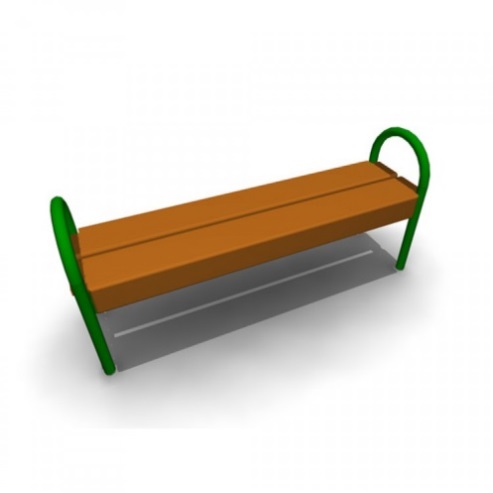 Скамья без спинки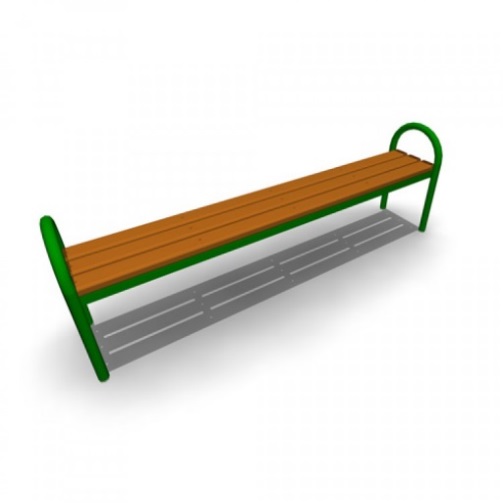 Скамья без спинки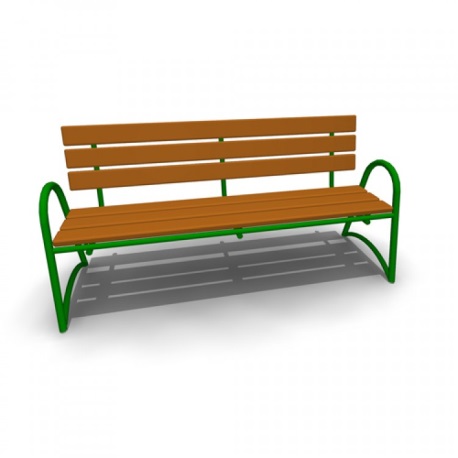 Скамья со спинкой Установка урнУстановка урн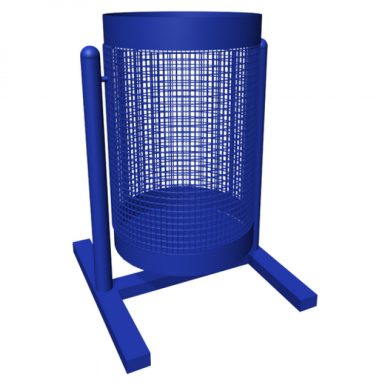 Урна для мусора Урна уличная 5. Ремонт (устройство) площадок перед входом в подьезд6. Замена бордюрного камня№ппНаименование видов работ1Оборудование детских игровых площадок2Устройство и ремонт тротуаров3Озеленение4Устройство парковок5Устройство пандуса6Устройство ограждений№ п/пНаименование объектаНаименование объектаПлощадь дворовой территории(м2)*Объем финансирования(руб)Объем финансирования(руб)Объем финансирования(руб)Объем финансирования(руб)Объем финансирования(руб)Объем финансирования(руб)Объем финансирования(руб)Примечание№ п/пНаименование объектаНаименование объектаПлощадь дворовой территории(м2)*ВсегоОбластнойбюджетМестный бюджетМестный бюджетСредства заинтересованных лицСредства заинтересованных лицСредства заинтересованных лицПримечание2018 – 3 344 177, 292018 – 3 344 177, 292018 – 3 344 177, 292018 – 3 344 177, 292018 – 3 344 177, 292018 – 3 344 177, 292018 – 3 344 177, 292018 – 3 344 177, 292018 – 3 344 177, 292018 – 3 344 177, 292018 – 3 344 177, 292018 – 3 344 177, 2911Дворовая территория р.п. Дубровка, 2-й Микрорайон, д. 12, д.13, д.14, д.15, д.17143503 313 019,853147368,85165650,99165650,9931157,4531157,4531157,45Выполнение работ по минимальному и дополнительному перечням работ (значение показателей будут уточнены после поверки достоверности сметной документации)2019 - 2019 - 2019 - 2019 - 2019 - 2019 - 2019 - 2019 - 2019 - 2019 - 2019 - 2019 - 22Дворовая территория р.п. Дубровка, 2-й Микрорайон,д. 20201933Дворовая территория р.п. Дубровка, 2-й Микрорайон, д. 7201944Дворовая территория р.п. Дубровка, 2-й Микрорайон, д. 21201955Дворовая территория р.п. Дубровка, 2-й Микрорайон, д.24201966Дворовая территория р.п. Дубровка, ул. Ленина, д.65201977Дворовая территория р.п. Дубровка,ул.Ленина, д.67, д.69201988Дворовая территория р.п. Дубровка,ул. Ленина, д.7120192020 – 2020 – 2020 – 2020 – 2020 – 2020 – 2020 – 2020 – 2020 – 2020 – 2020 – 2020 – 99Дворовая территория р.п. Дубровка, ул. 60 лет Октября, д.4, д.6.20202021 – 2021 – 2021 – 2021 – 2021 – 2021 – 2021 – 2021 – 2021 – 2021 – 2021 – 2021 – 1010Дворовая территория р.п. Дубровка, ул.324 Дивизии, д.7А20211111Дворовая территория р.п. Дубровка,ул.324 Дивизии, д.25, д.2620212022 -2022 -2022 -2022 -2022 -2022 -2022 -2022 -2022 -2022 -2022 -2022 -1212Дворовая территория р.п. Дубровка,ул.Баранова, д.12, д.1420221313Дворовая территория р.п. Дубровка,ул.Баранова , д.1620221414Дворовая территория р.п. Дубровка,ул.Олега Кошевого, д.50А20221515Дворовая территория р.п. Дубровка,ул.Гоголя, д.3320221616Дворовая территория р.п. Дубровка,ул.Драгунского, д.232022№НаименованиеобъектаПлощадь террито-рии(м2)Объем финансирования(руб)Объем финансирования(руб)Объем финансирования(руб)Примечание№НаименованиеобъектаПлощадь террито-рии(м2)ВсегоОбластнойбюджетМестный бюджетПримечание2020 – 2020 – 2020 – 2020 – 2020 – 2020 – 1Общественная территория «Парк» ул. Фокина20202021 – 2021 – 2021 – 2021 – 2021 – 2021 – 2021 – 2Общественная территория «Аллея Славы» ул. 324 Дивизии20212022 – 2022 – 2022 – 2022 – 2022 – 2022 – 2022 – 3Общественная территория «Пляж на озере п. Дубровка» 2022№п/пНаименование, принадлежностьАдресФИО руководителяПримечание1Дубровское РАЙПОР.п. Дубровка, ул. Ленина, д.88.Лукашова В.А.№ п/пАдресВиды работ1Р.п. Дубровка, ул. Лермонтова, д.22Изготовление забора, укладка тротуарной плитки2Р.п. Дубровка, ул. Советская, д.6, кв. 1.Изготовление забора, укладка тротуарной плитки3Р.п. Дубровка, ул. Советская, д.6, кв. 2.Изготовление забора4Р.п. Дубровка, ул. Гоголя, д.19.Изготовление забора, укладка тротуарной плиткиНаименование основного мероприятияОтветственный исполнительСрокСрокОжидаемый непосредственный результат (краткое описание)Основные направления реализацииНаименование основного мероприятияОтветственный исполнительНачала реализацииОкончания реализацииОжидаемый непосредственный результат (краткое описание)Основные направления реализацииБлагоустройство дворовой территорииБлагоустройство дворовой территорииБлагоустройство дворовой территорииБлагоустройство дворовой территорииБлагоустройство дворовой территорииБлагоустройство дворовой территорииБлагоустройство дворовой территории многоквартирных домов р.п. Дубровка, 2-й Микрорайон, д. 12, д.13, д.14, д.15, д.17Администрация Дубровского районадекабрьПовышение уровня благоустройства дворовых территорий р.п. Дубровка Дубровского городского поселенияУстановка асфальтобетонного покрытия, установка бордюров, устройство уличного освещения, установка скамеек, урн и оборудование детской площадкиНаименованиеОтветственный исполнитель, соисполнитель, государственный заказчик-координатор, участникИсточник финансированияКод бюджетной классификацииКод бюджетной классификацииКод бюджетной классификацииКод бюджетной классификацииОбъемы бюджетных ассигнований (тыс. рублей)Объемы бюджетных ассигнований (тыс. рублей)Объемы бюджетных ассигнований (тыс. рублей)Объемы бюджетных ассигнований (тыс. рублей)Объемы бюджетных ассигнований (тыс. рублей)Объемы бюджетных ассигнований (тыс. рублей)НаименованиеОтветственный исполнитель, соисполнитель, государственный заказчик-координатор, участникИсточник финансированияГРБСРзПрЦСРВР20182019202020212022Муниципальная программа «Формирование современной городской среды на 2018-2022 годы на территории р.п. Дубровка Дубровского городского поселения»Всего:3344,177100,0100,0100,0100,0Муниципальная программа «Формирование современной городской среды на 2018-2022 годы на территории р.п. Дубровка Дубровского городского поселения» В том числе:ФБ, ОБ3147,3690,00,00,00,0Муниципальная программа «Формирование современной городской среды на 2018-2022 годы на территории р.п. Дубровка Дубровского городского поселения» В том числе:МБ165,651100,0100,0100,0100,0Муниципальная программа «Формирование современной городской среды на 2018-2022 годы на территории р.п. Дубровка Дубровского городского поселения» В том числе:СС31,1570,00,00,00,0Муниципальная программа «Формирование современной городской среды на 2018-2022 годы на территории р.п. Дубровка Дубровского городского поселения»Всего на  благоустройство дворовых территорий многоквартирных домов:3344,177100,050,050,050,0Муниципальная программа «Формирование современной городской среды на 2018-2022 годы на территории р.п. Дубровка Дубровского городского поселения»в том числе:ФС, ОБ3147,3690,00,00,00,0Муниципальная программа «Формирование современной городской среды на 2018-2022 годы на территории р.п. Дубровка Дубровского городского поселения»в том числе:МБ165,6510,050,050,050,0Муниципальная программа «Формирование современной городской среды на 2018-2022 годы на территории р.п. Дубровка Дубровского городского поселения»в том числе:СС31,1570,00,00,00,0Муниципальная программа «Формирование современной городской среды на 2018-2022 годы на территории р.п. Дубровка Дубровского городского поселения»Всего на общественные территории:0,00,050,050,050,0Муниципальная программа «Формирование современной городской среды на 2018-2022 годы на территории р.п. Дубровка Дубровского городского поселения»в том числе:ФБ, ОБ0,00,00,00,00,0Муниципальная программа «Формирование современной городской среды на 2018-2022 годы на территории р.п. Дубровка Дубровского городского поселения»в том числе:МБ0,00,050,050,050,0Муниципальная программа «Формирование современной городской среды на 2018-2022 годы на территории р.п. Дубровка Дубровского городского поселения»в том числе:СС                                           0,00,00,00,00,0Наименование контрольного события программыОтветственный исполнительСрок наступления контрольного события (дата)Срок наступления контрольного события (дата)Срок наступления контрольного события (дата)Срок наступления контрольного события (дата)Срок наступления контрольного события (дата)Срок наступления контрольного события (дата)Срок наступления контрольного события (дата)Срок наступления контрольного события (дата)Срок наступления контрольного события (дата)Срок наступления контрольного события (дата)Срок наступления контрольного события (дата)Срок наступления контрольного события (дата)Срок наступления контрольного события (дата)Срок наступления контрольного события (дата)Срок наступления контрольного события (дата)Срок наступления контрольного события (дата)Срок наступления контрольного события (дата)Срок наступления контрольного события (дата)Срок наступления контрольного события (дата)Срок наступления контрольного события (дата)Наименование контрольного события программыОтветственный исполнитель2018 год2018 год2018 год2018 год2019 год2019 год2019 год2019 год2020 год2020 год2020 год2020 год2021 год2021 год2021 год2021 год2022 год2022 год2022 год2022 годНаименование контрольного события программыОтветственный исполнительI кв.II кв.III кв.IV кв.I кв.II кв.III кв.IV кв.I кв.II кв.III кв.IV кв.I кв.II кв.III кв.IV кв.I кв.II кв.III кв.IV кв.Организация мероприятия по благоустройству дворовых территорий многоквартирных домовАдминистрация Дубровского района-+-----+---+---+---+Организация мероприятий по благоустройству территорий общественного пользованияАдминистрация Дубровского района---+---+---+---+---+